                            MINH CHỨNG CÁC HOẠT ĐỘNG CÔNG TÁC ĐỘI VÀ PHONG TRÀO THIẾU NHILIÊN ĐỘI TRƯỜNG THCS SÀI ĐỒNGNĂM 2020 – 2021HỘI ĐỒNG ĐỘI QUẬN LONG BIÊNSTTSTTTên các hoạt độngTên các hoạt độngẢnh minh chứngẢnh minh chứngHoạt động giáo dục lí tưởng, truyền thống cho đội viên, ngày khai giảng, ngày lễ lớn.Hoạt động giáo dục lí tưởng, truyền thống cho đội viên, ngày khai giảng, ngày lễ lớn.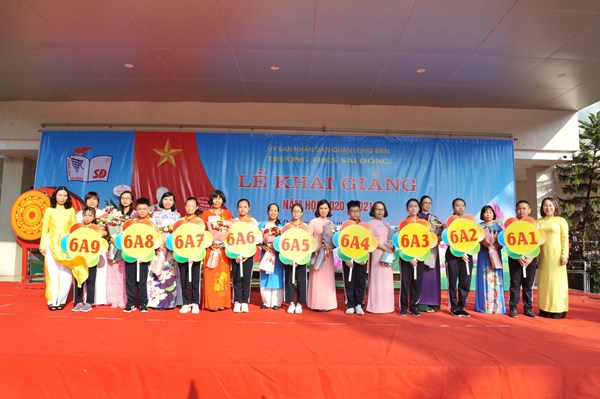 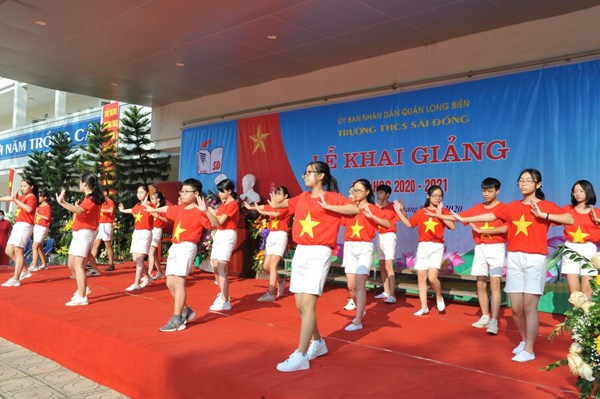 Lễ khai giảng năm học 2020 – 2021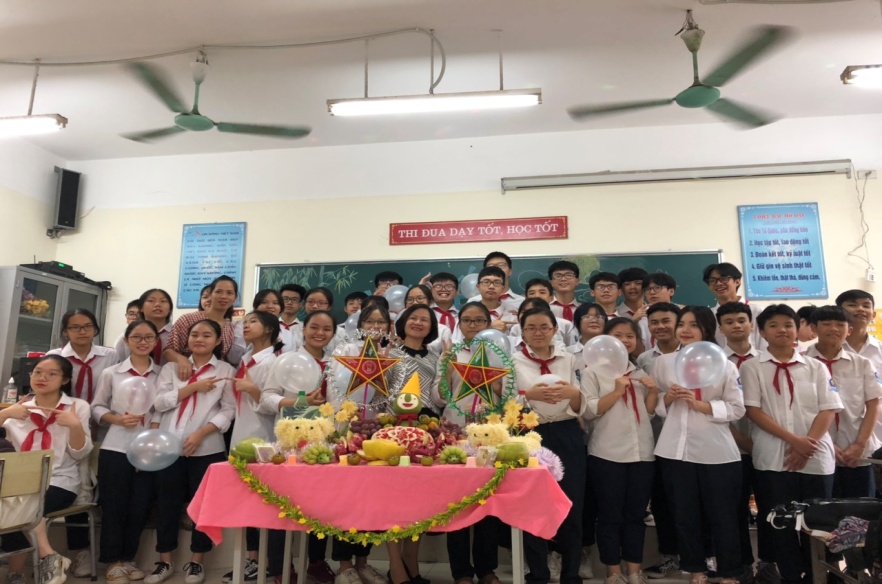 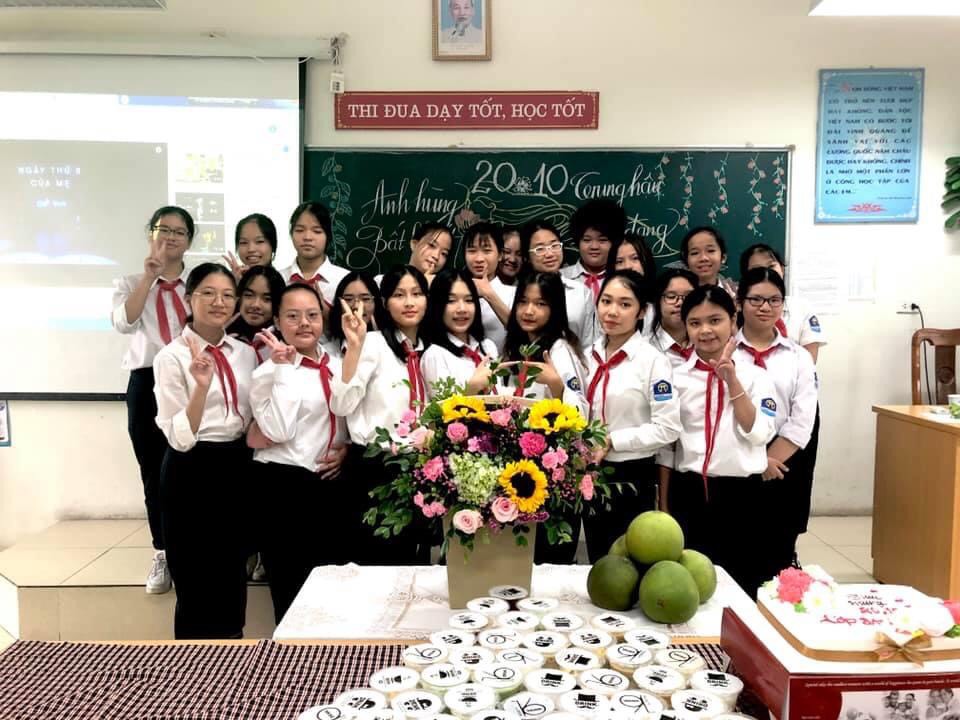                Các chi đội tổ chức Tết Trung thu                               Hoạt động kỉ niệm ngày 20/10- chi đội 8A8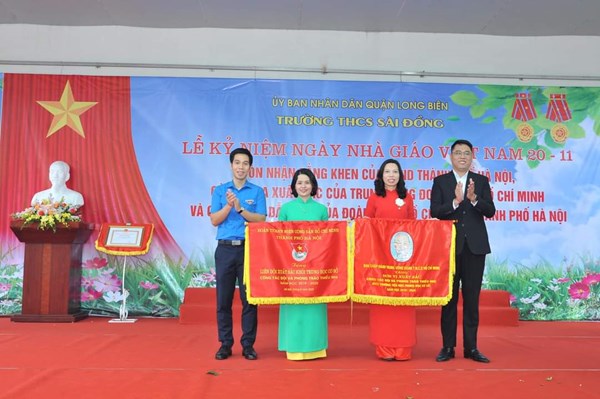 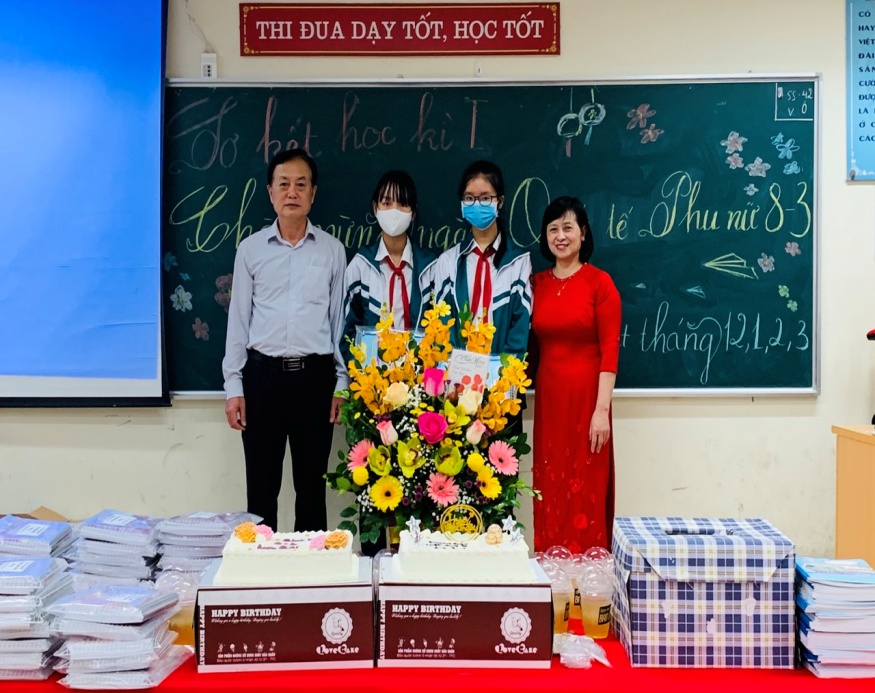                      Hoạt động kỉ niệm ngày 20/11                                       Hoạt động kỉ niệm ngày 8/3- chi đội 8A9Lễ khai giảng năm học 2020 – 2021               Các chi đội tổ chức Tết Trung thu                               Hoạt động kỉ niệm ngày 20/10- chi đội 8A8                     Hoạt động kỉ niệm ngày 20/11                                       Hoạt động kỉ niệm ngày 8/3- chi đội 8A9Hoạt động ngày thành lập Đoàn, Đội, ngày sinh chủ tịch Hồ Chí MinhHoạt động ngày thành lập Đoàn, Đội, ngày sinh chủ tịch Hồ Chí Minh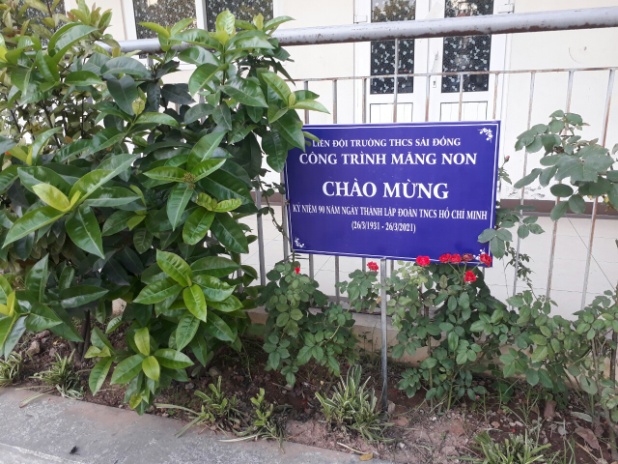 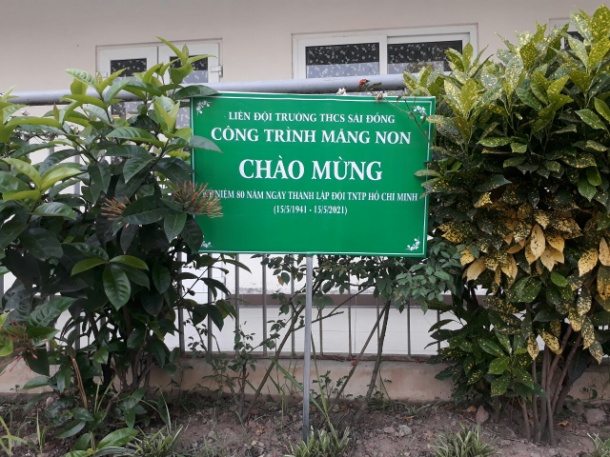 Công trình măng non chào mừng ngày thành lập Đoàn, Đội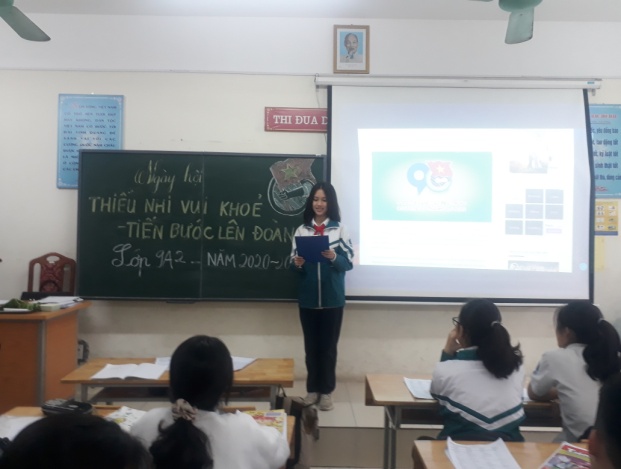 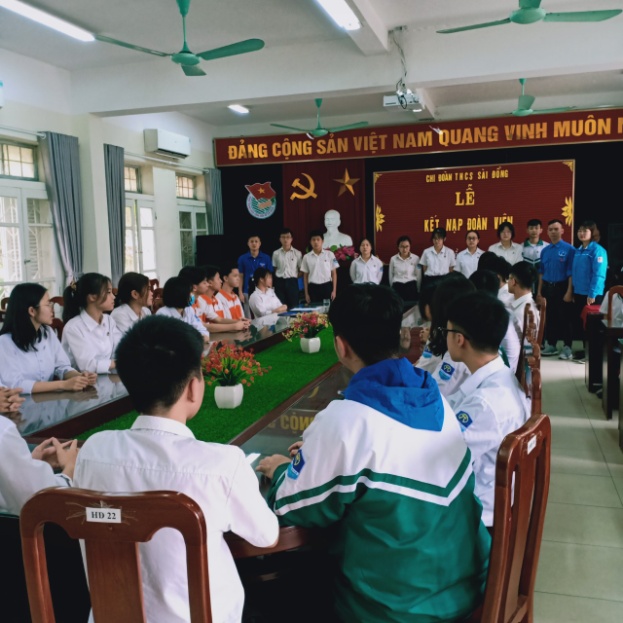 Các hoạt động chào mừng ngày thành lập Đoàn.Công trình măng non chào mừng ngày thành lập Đoàn, ĐộiCác hoạt động chào mừng ngày thành lập Đoàn.Hoạt động đưa thiếu nhi đến các địa chỉ đỏHoạt động đưa thiếu nhi đến các địa chỉ đỏ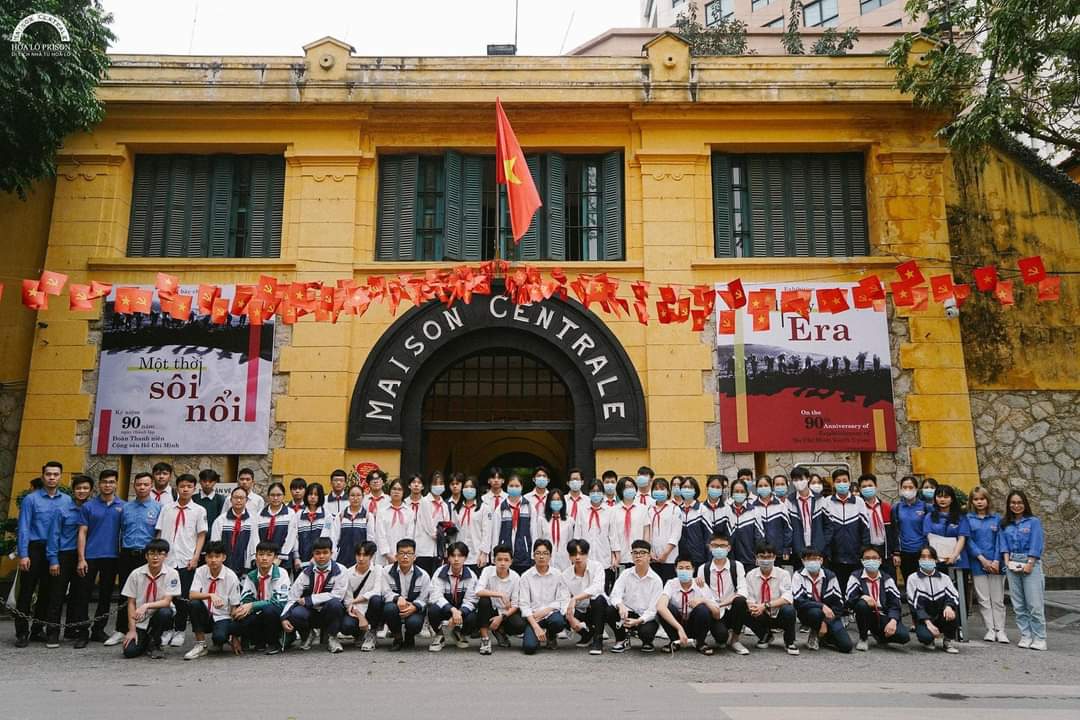 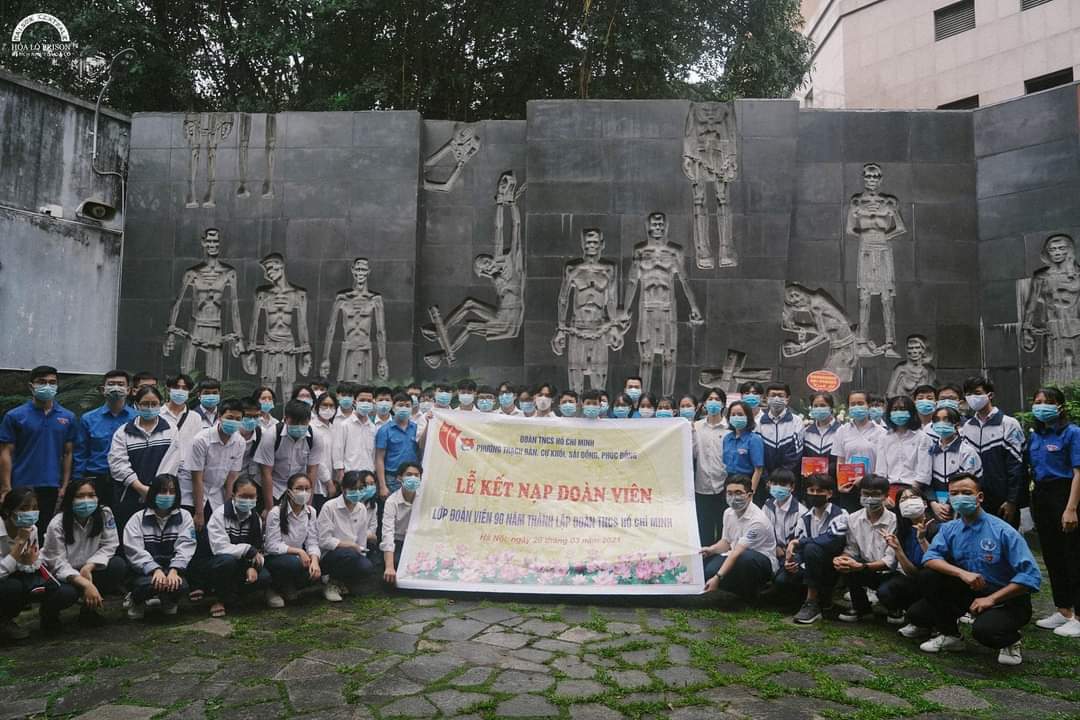 Lễ kết nạp đoàn viên tại nhà tù Hỏa LòLễ kết nạp đoàn viên tại nhà tù Hỏa LòDiễn đàn xây dựng tình bạn đẹp, nói không với bạo lực học đườngDiễn đàn xây dựng tình bạn đẹp, nói không với bạo lực học đường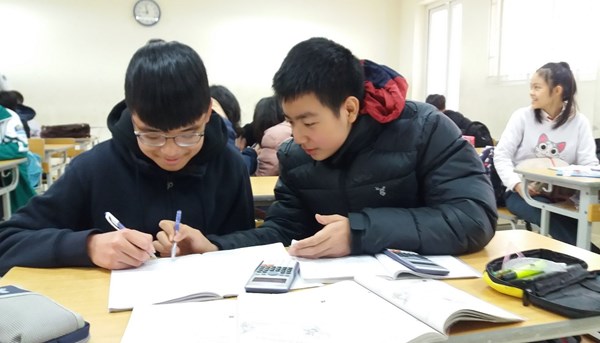 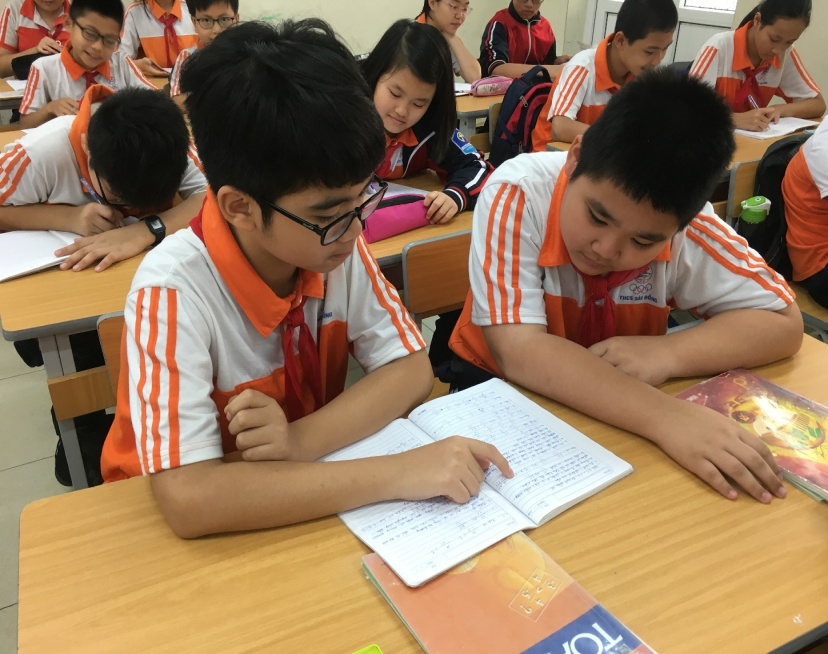 Đôi bạn cùng tiến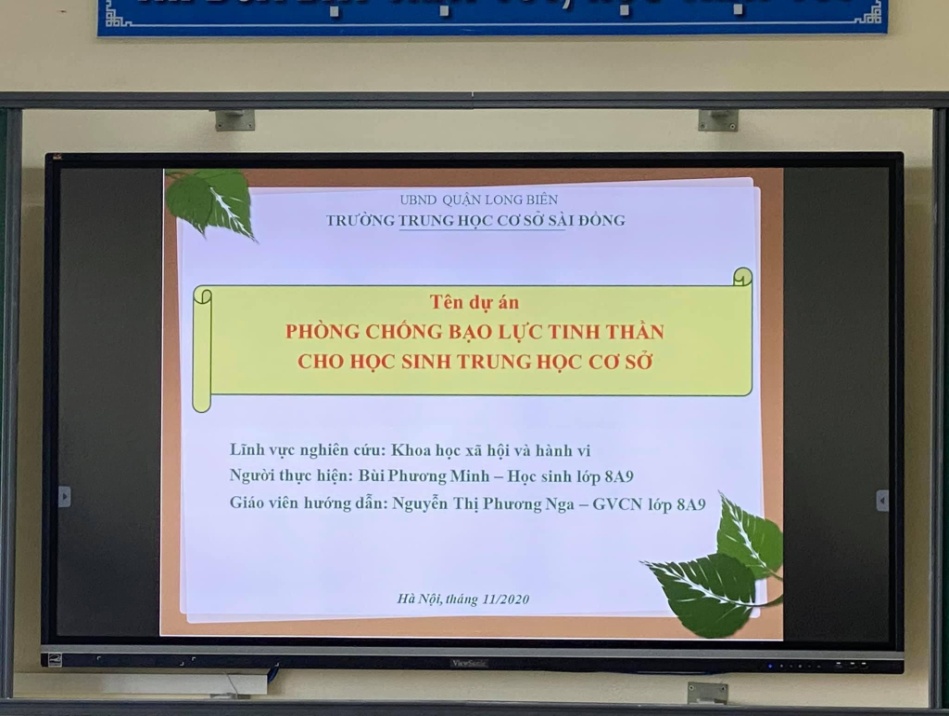 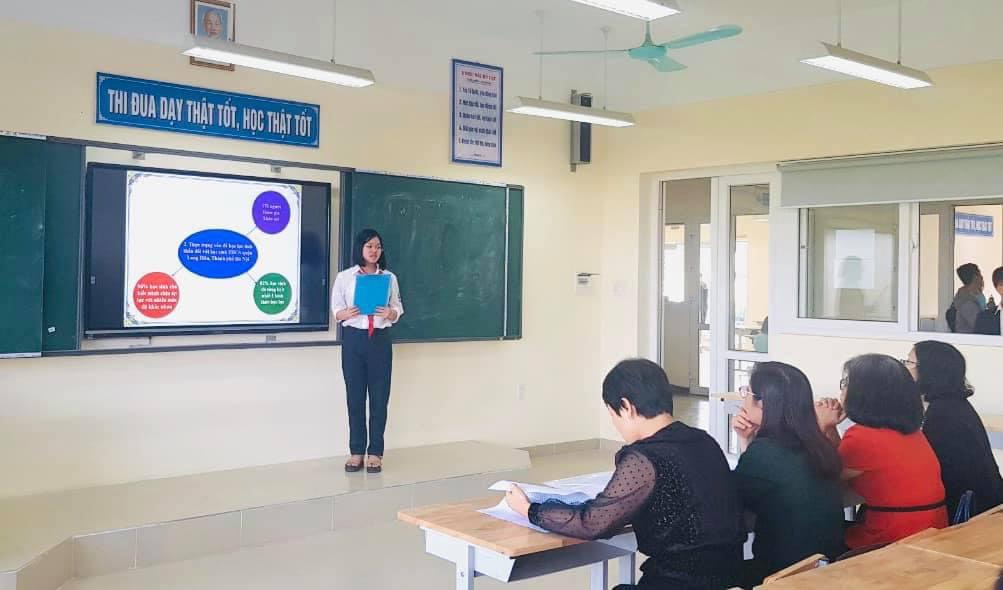 Em Bùi Phương Minh lớp 8A9 trình bày đề tài NCKH mang tên “ Phòng chống bạo lực tinh thần cho học sinh THCS”dưới sự hướng dẫn của cô giáo Nguyễn Thị Phương Nga đã đạt giải tư cấp Quận Đôi bạn cùng tiếnEm Bùi Phương Minh lớp 8A9 trình bày đề tài NCKH mang tên “ Phòng chống bạo lực tinh thần cho học sinh THCS”dưới sự hướng dẫn của cô giáo Nguyễn Thị Phương Nga đã đạt giải tư cấp Quận Hoạt động mỗi tuần một câu chuyện đẹp, một cuốn sách hay, một tấm gương sángHoạt động mỗi tuần một câu chuyện đẹp, một cuốn sách hay, một tấm gương sánga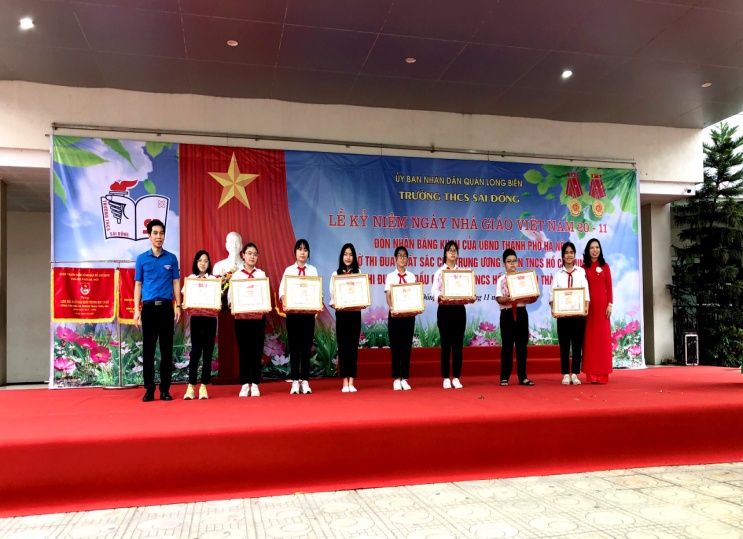 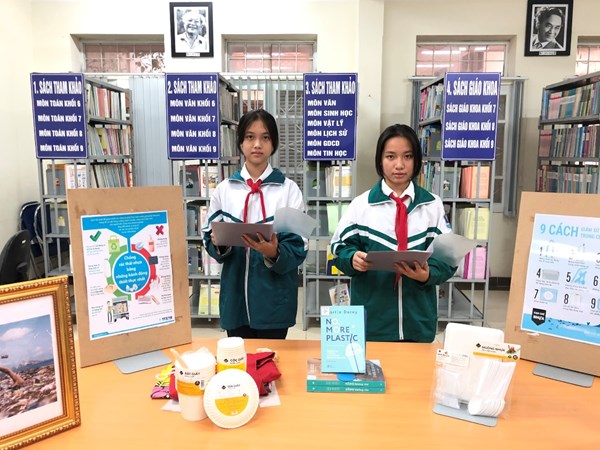                      Khen thưởng cán bộ Đội xuất sắc                                                            Giới thiệu sách 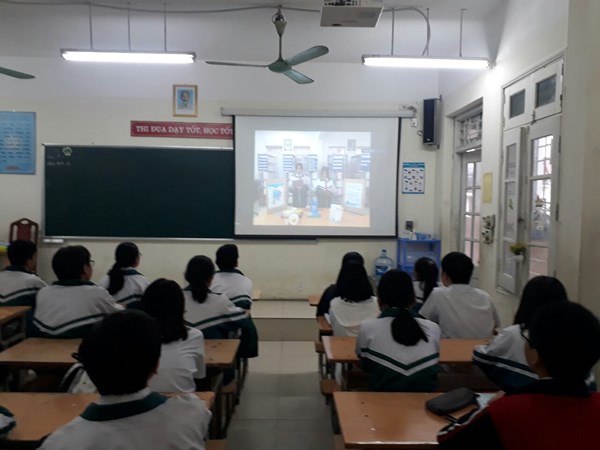 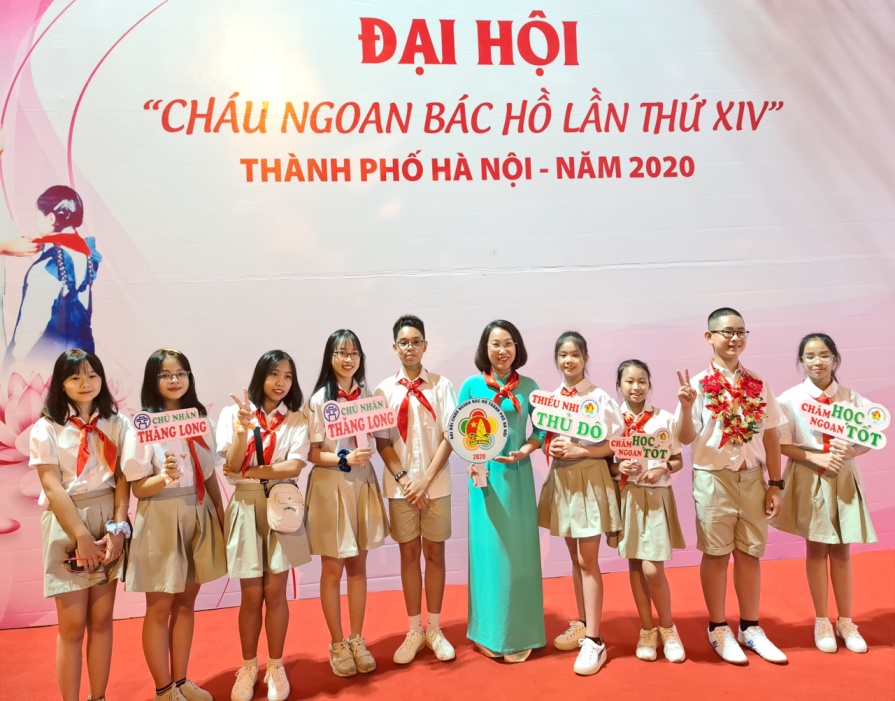                                          Giới thiệu sách                                                          Khen thưởng cán bộ Đội xuất sắc                                                       a                     Khen thưởng cán bộ Đội xuất sắc                                                            Giới thiệu sách                                          Giới thiệu sách                                                          Khen thưởng cán bộ Đội xuất sắc                                                       Hoạt động tuyên truyền em yêu biển đảo Việt NamHoạt động tuyên truyền em yêu biển đảo Việt Namí 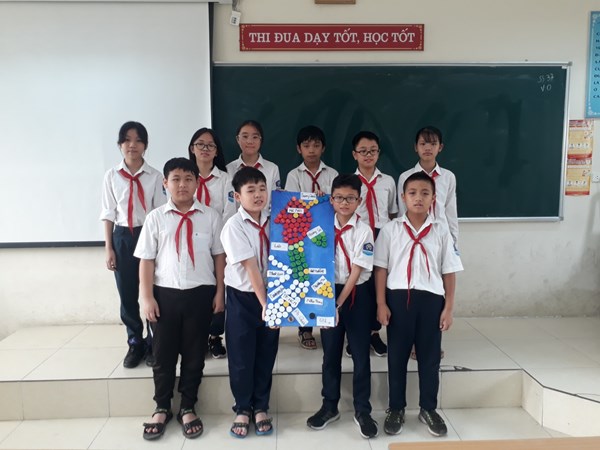 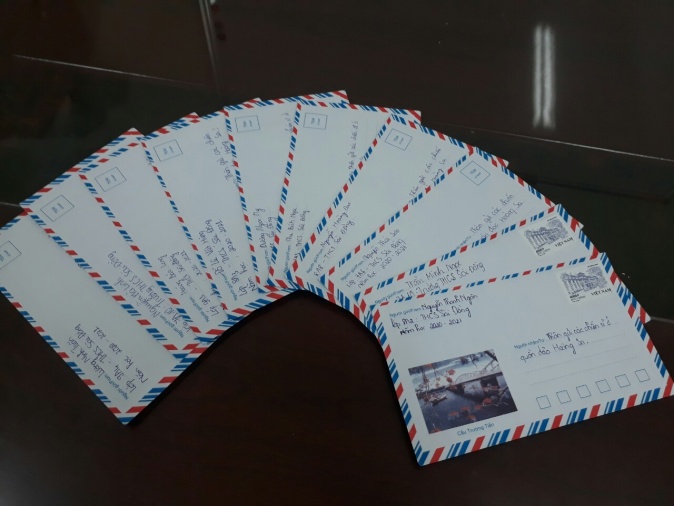                 Bản đồ Việt Nam từ rác thải nhựa tái chế                Thư gửi các chiến sĩ tại quần đảo Hoàng Sa,Trường Saí                 Bản đồ Việt Nam từ rác thải nhựa tái chế                Thư gửi các chiến sĩ tại quần đảo Hoàng Sa,Trường SaCông tác Trần Quốc ToảnCông tác Trần Quốc Toản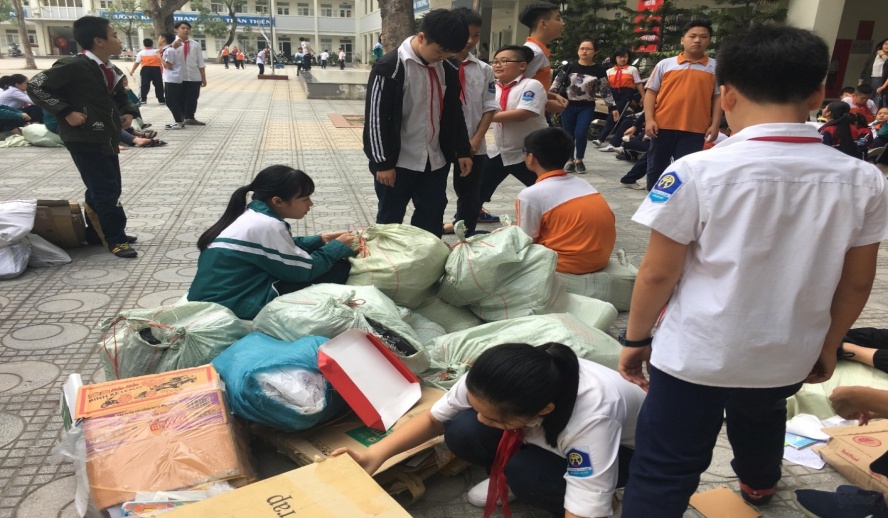 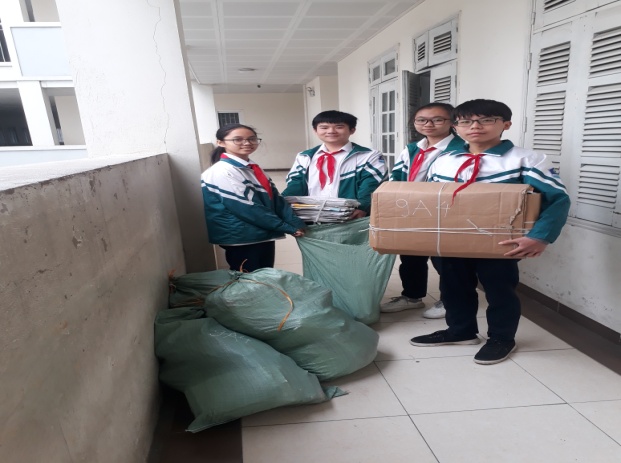 Phong trào kế hoạch nhỏ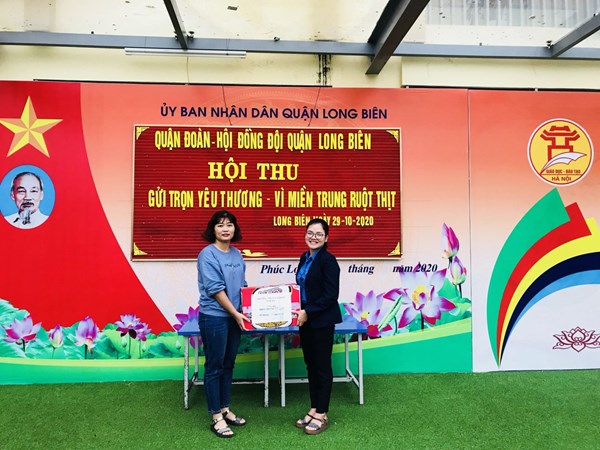 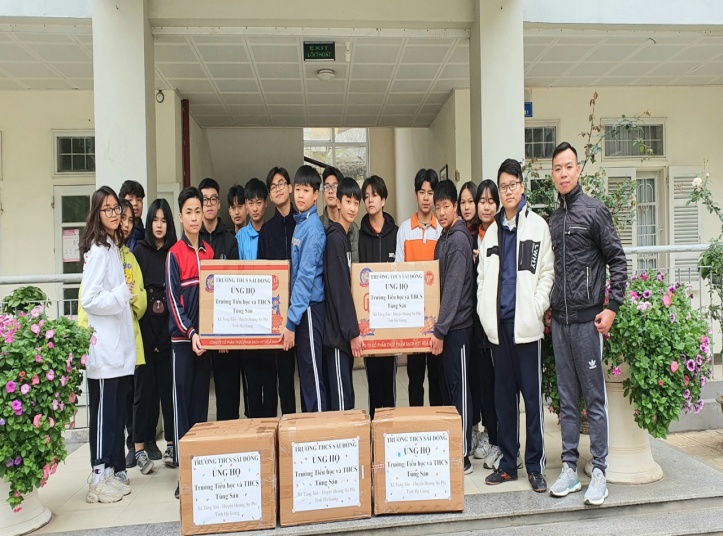          Phong trào ủng hộ đồng bào miền Trung lũ lụt                                         Ủng hộ học sinh nghèo vùng cao Phong trào kế hoạch nhỏ         Phong trào ủng hộ đồng bào miền Trung lũ lụt                                         Ủng hộ học sinh nghèo vùng cao Ngày hội Thiếu nhi vui khỏe - TH và Tiến bước lên Đoàn - THCS Ngày hội Thiếu nhi vui khỏe - TH và Tiến bước lên Đoàn - THCS 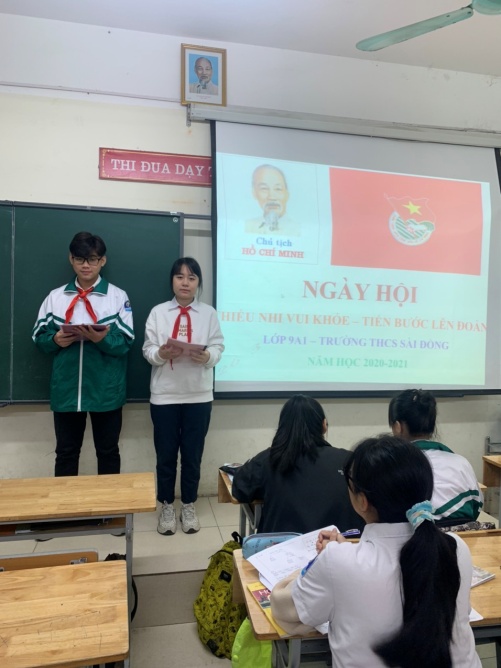 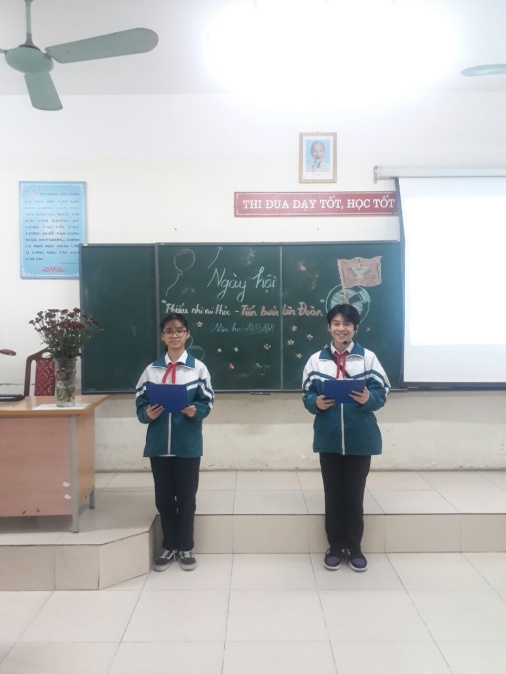 Các chi đội tổ chức “ Ngày hội Thiếu nhi vui khỏe - Tiến bước lên Đoàn”Các chi đội tổ chức “ Ngày hội Thiếu nhi vui khỏe - Tiến bước lên Đoàn”Hoạt động cao điểm chào mừng 80 năm Đội Hoạt động cao điểm chào mừng 80 năm Đội 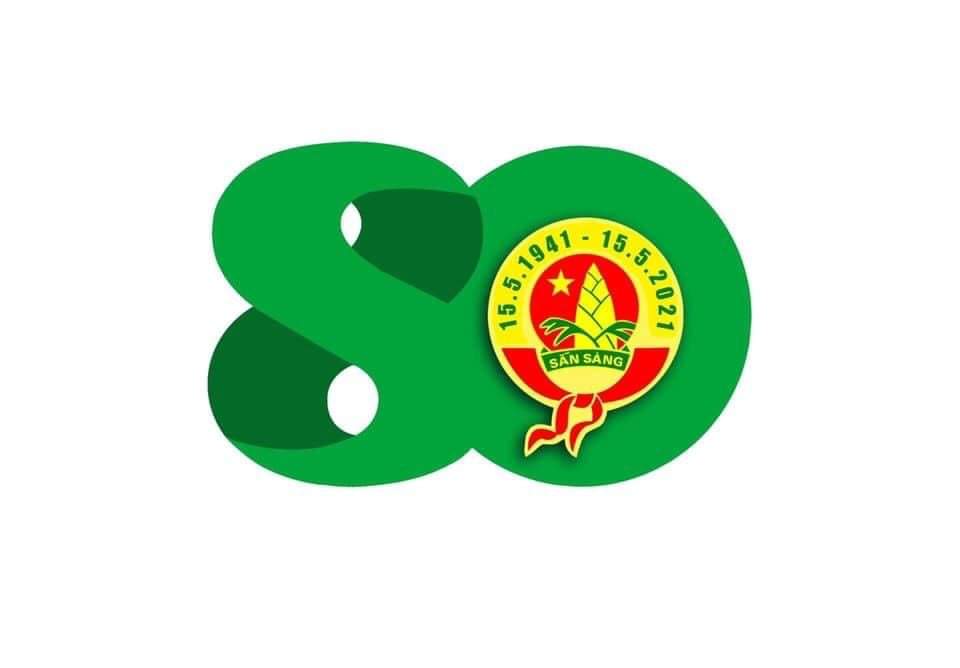 Công trình măng non chào mừng kỉ niệm 80 năm ngày thành lập ĐộiCông trình măng non chào mừng kỉ niệm 80 năm ngày thành lập ĐộiHoạt động hỗ trợ thiếu nhi có hoàn cảnh khó khăn Hoạt động hỗ trợ thiếu nhi có hoàn cảnh khó khăn 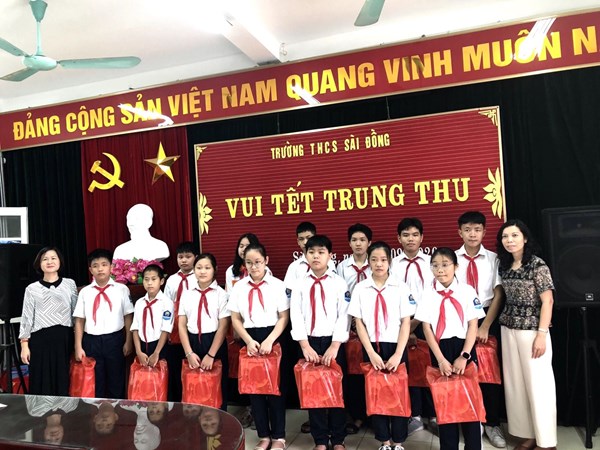 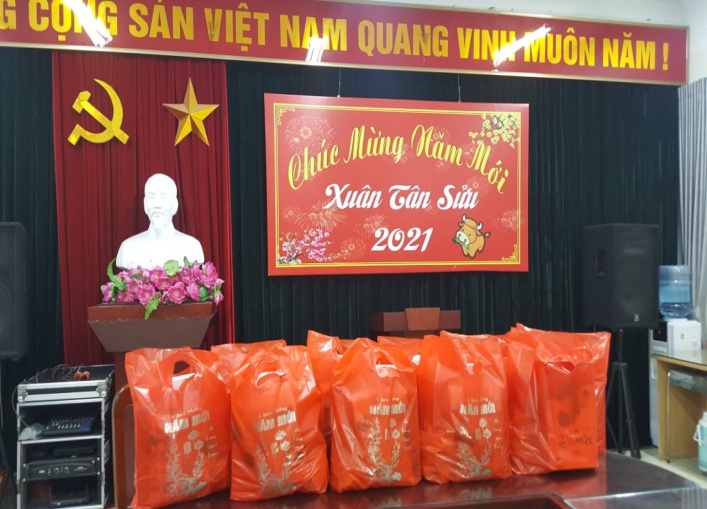 Tặng quà Tết Trung thu, Tết Nguyên đán cho HS có hoàn cảnh khó khăn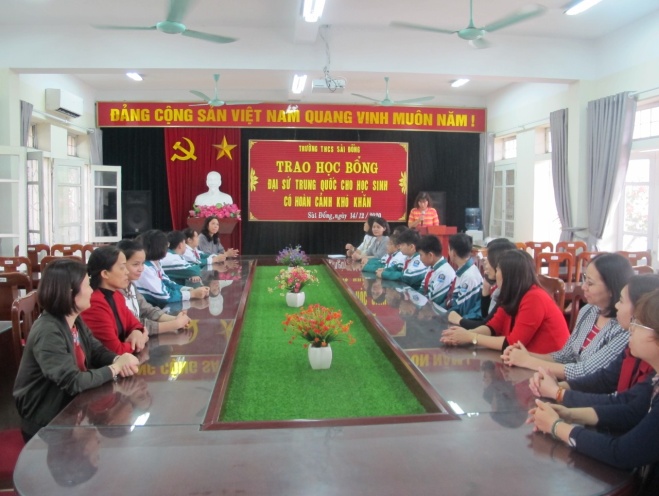 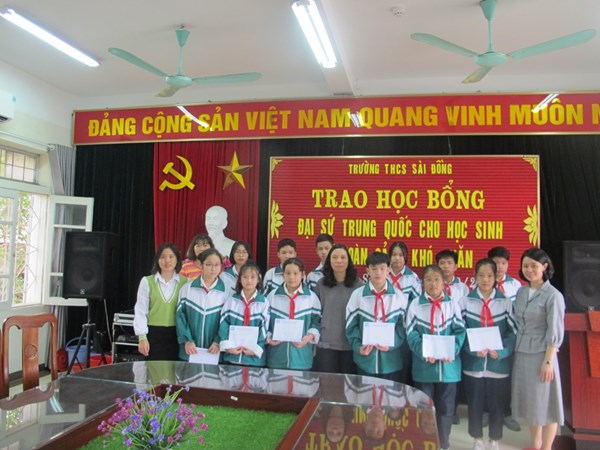 Lễ trao học bổng của đại sứ Trung Quốc cho học sinh có hoàn cảnh khó khănTặng quà Tết Trung thu, Tết Nguyên đán cho HS có hoàn cảnh khó khănLễ trao học bổng của đại sứ Trung Quốc cho học sinh có hoàn cảnh khó khănHoạt động tuyên truyền pháp luật (ATGT, Luật trẻ em ...) Hoạt động tuyên truyền pháp luật (ATGT, Luật trẻ em ...) 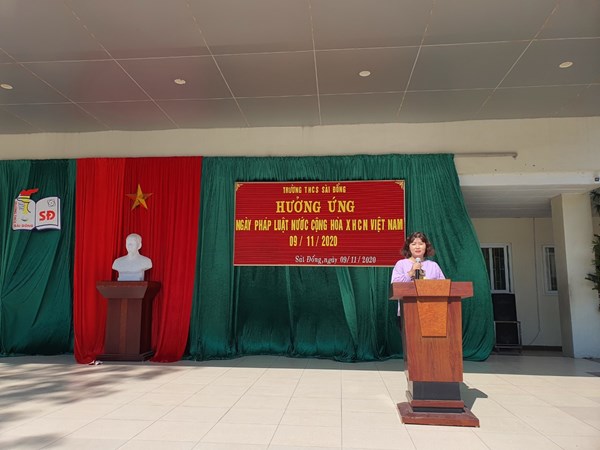 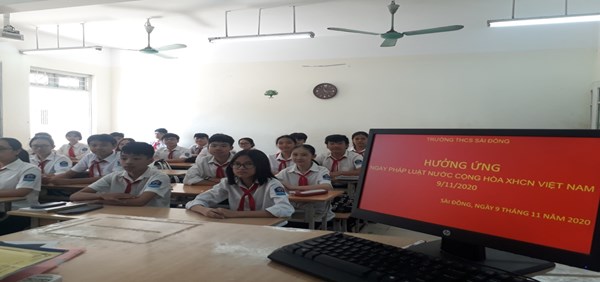 Tuyên truyền ngày pháp luật Việt NamTuyên truyền ngày pháp luật Việt NamHoạt động trường học thân thiện, học sinh tích cực Hoạt động trường học thân thiện, học sinh tích cực 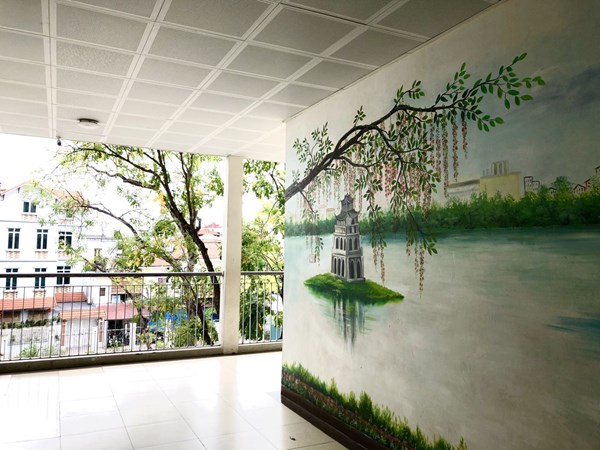 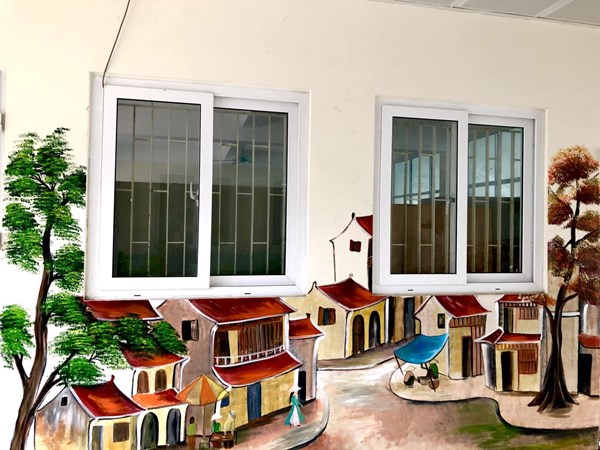 Hình ảnh trường học thân thiện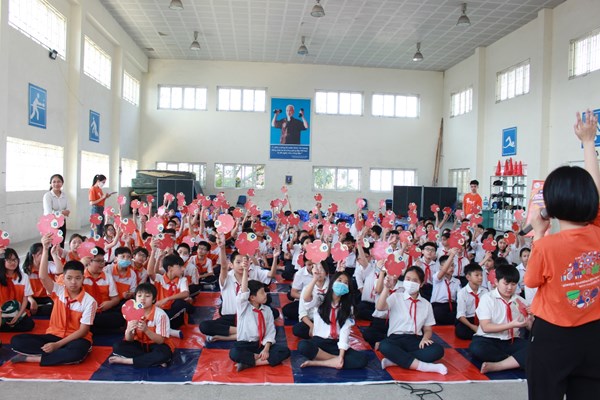 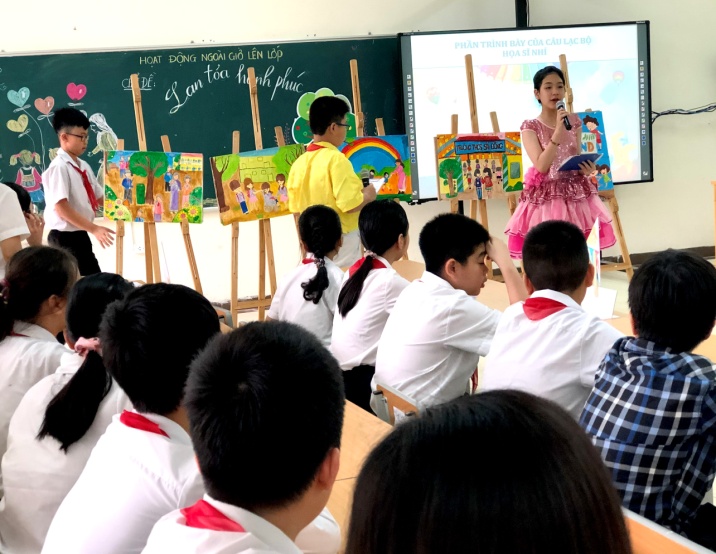 Học sinh tích cực tham gia các hoạt độngHình ảnh trường học thân thiệnHọc sinh tích cực tham gia các hoạt độngSân chơi cuối tuần Sân chơi cuối tuần 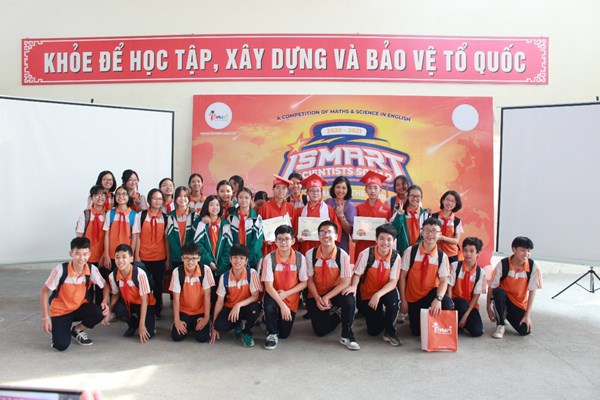 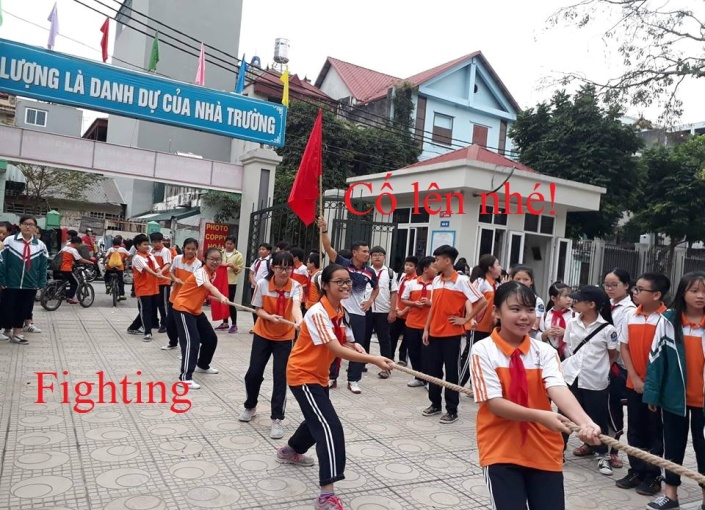 Sân chơi cuối tuần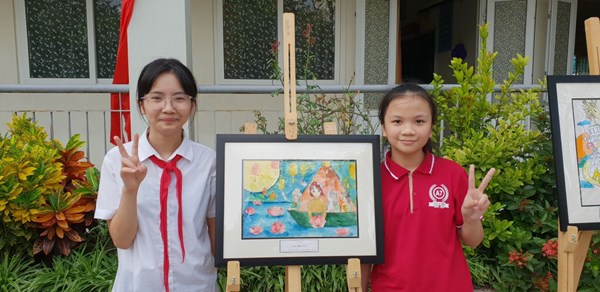 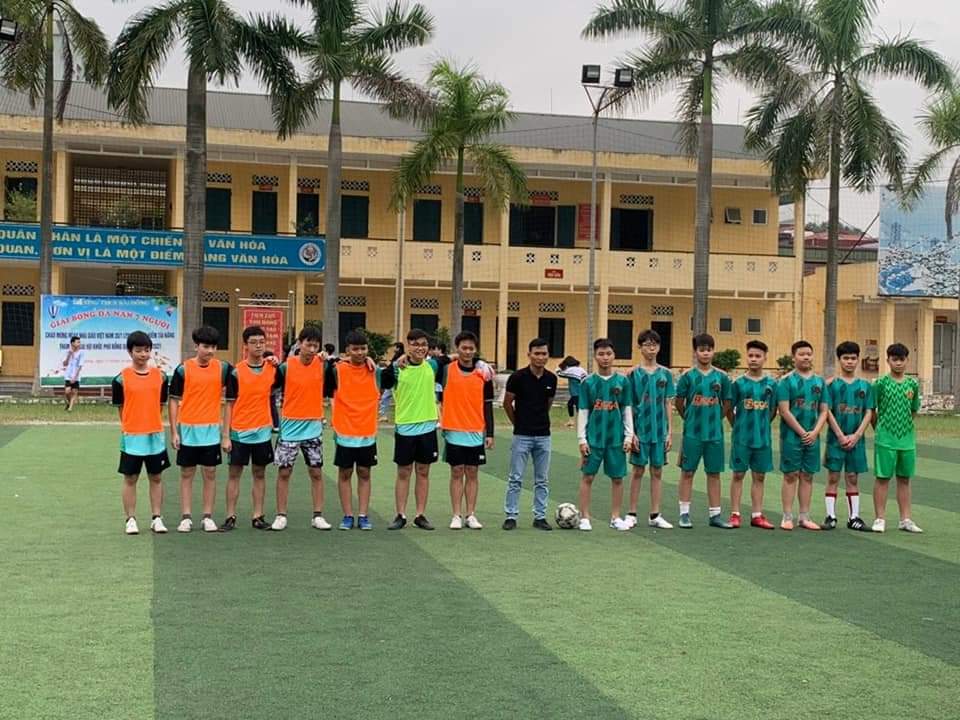 Sân chơi cuối tuầnSân chơi cuối tuầnSân chơi cuối tuầnGiờ ra chơi trải nghiệm sáng tạo Giờ ra chơi trải nghiệm sáng tạo 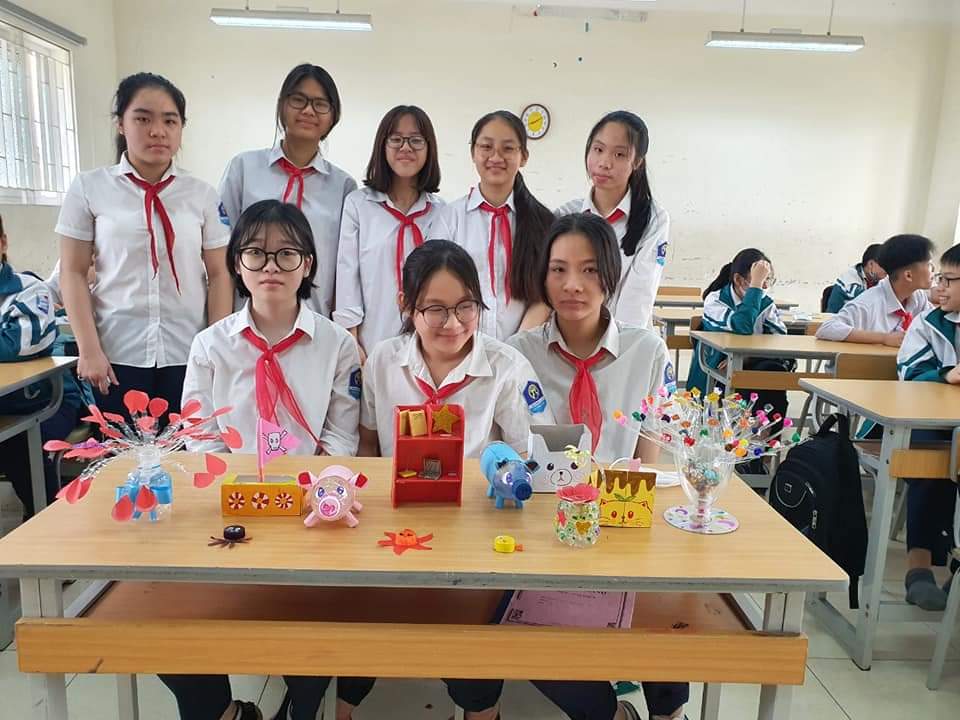 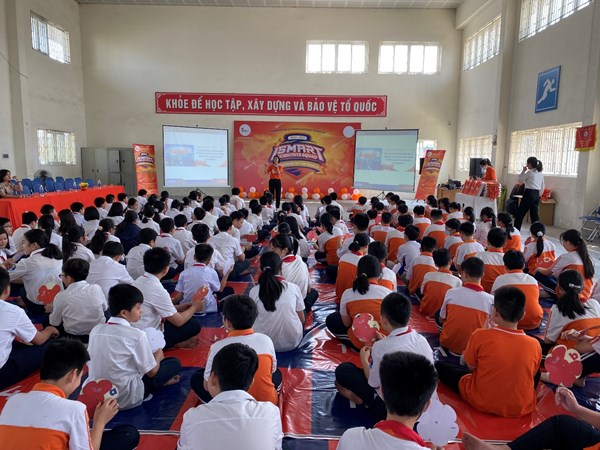 Giờ ra chơi trải nghiệm sáng tạo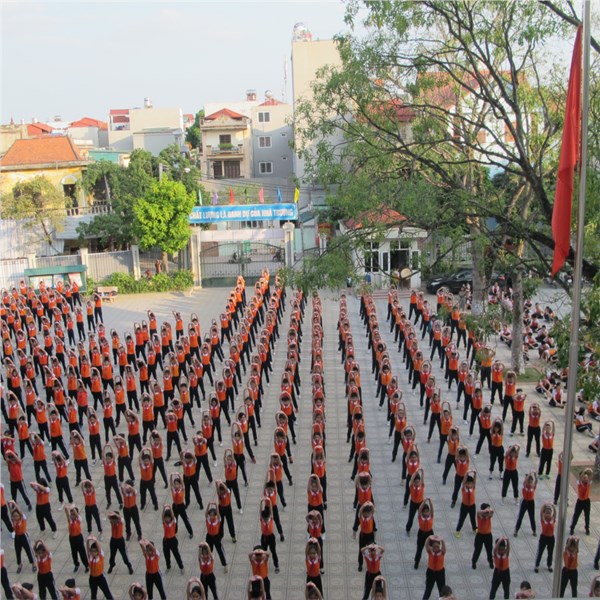 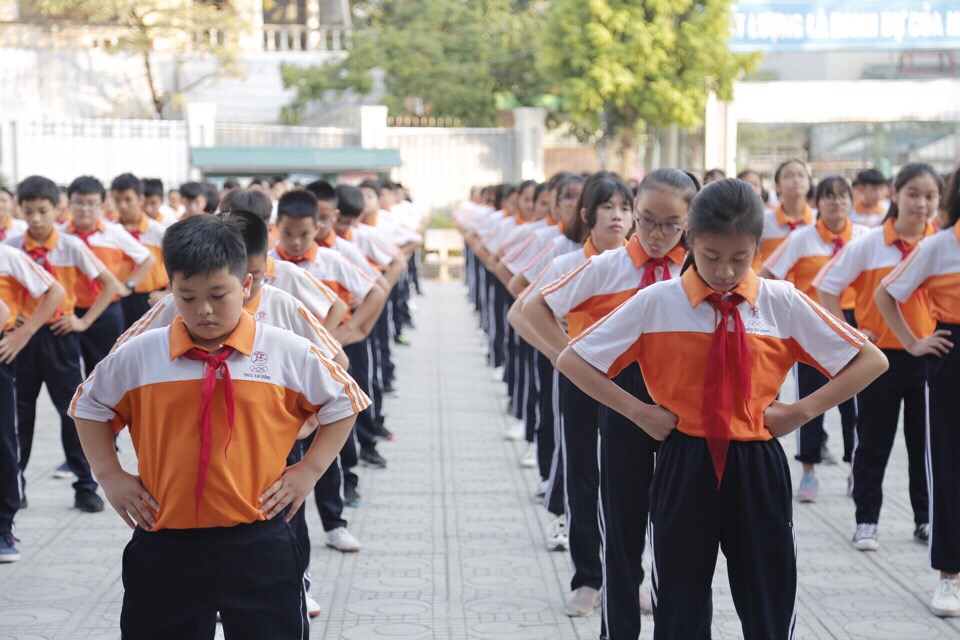 Giờ ra chơi trải nghiệm sáng tạoGiờ ra chơi trải nghiệm sáng tạoGiờ ra chơi trải nghiệm sáng tạoHoạt động kết nghĩa, thăm tặng quà với các Liên đội khó khăn Hoạt động kết nghĩa, thăm tặng quà với các Liên đội khó khăn 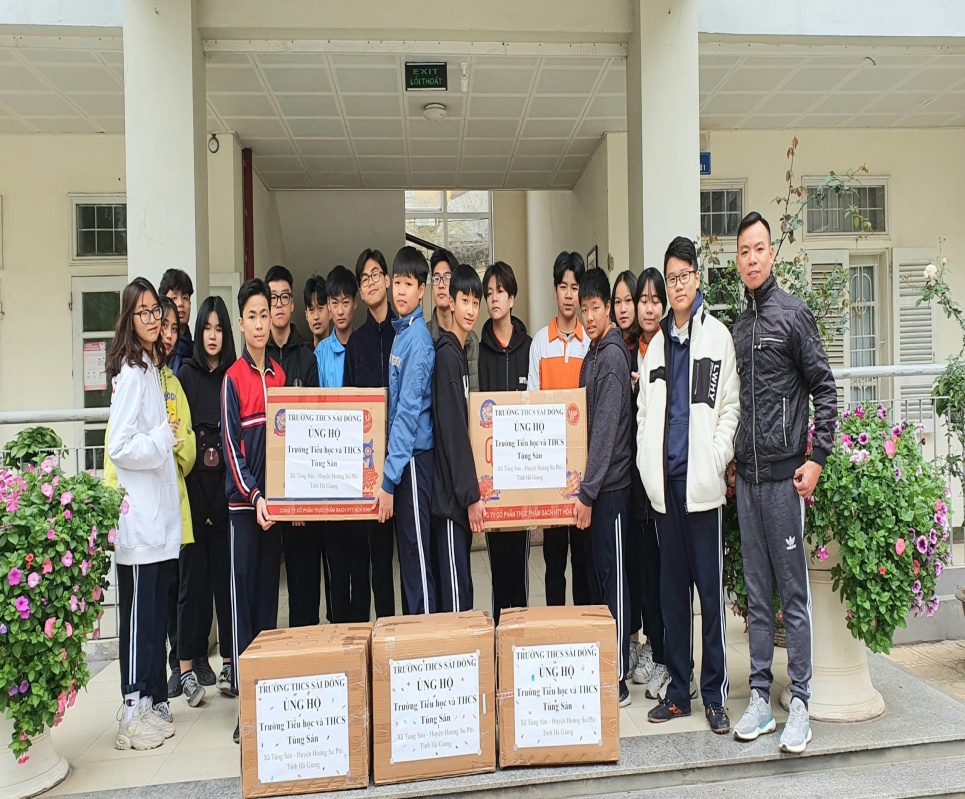 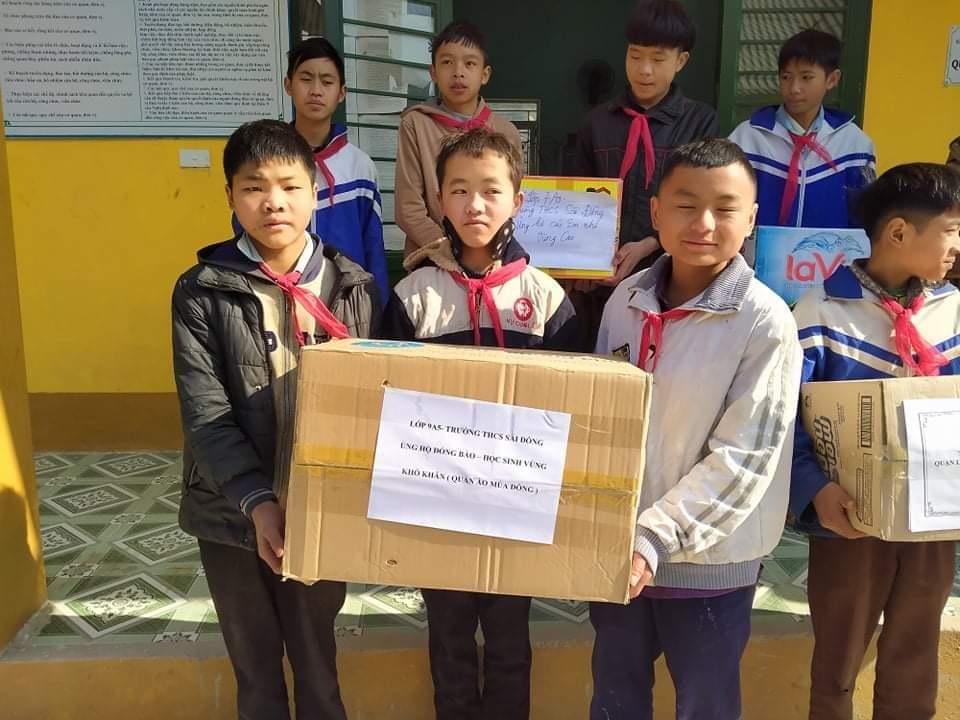 Tặng quà cho học sinh trường Tiểu học và THCS Túng Sán- Hoàng Su Phì – Hà GiangTặng quà cho học sinh trường Tiểu học và THCS Túng Sán- Hoàng Su Phì – Hà GiangHoạt động giáo dục kỹ năng sống Hoạt động giáo dục kỹ năng sống 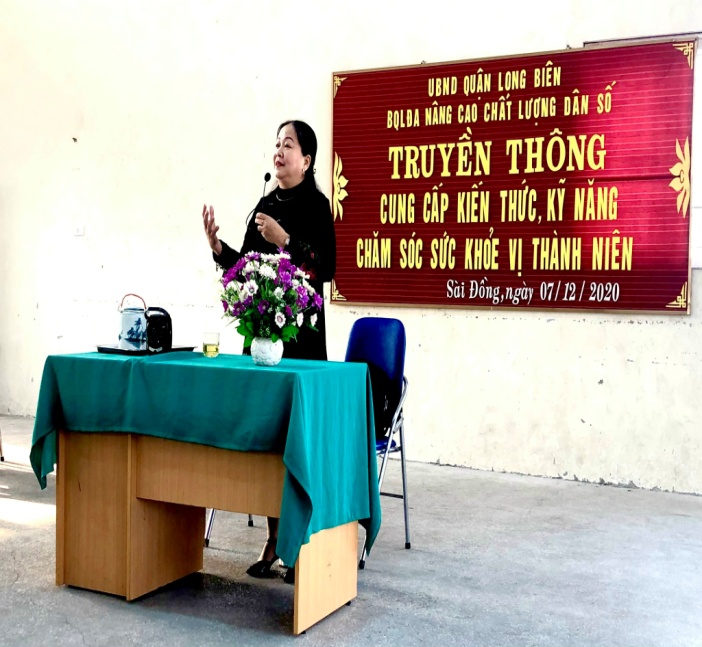 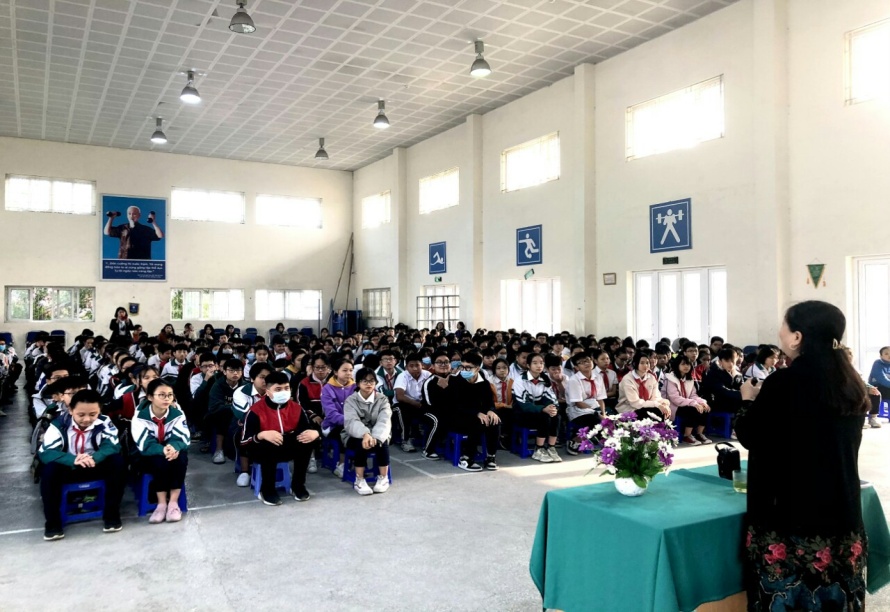 Hoạt động giáo dục kỹ năng sống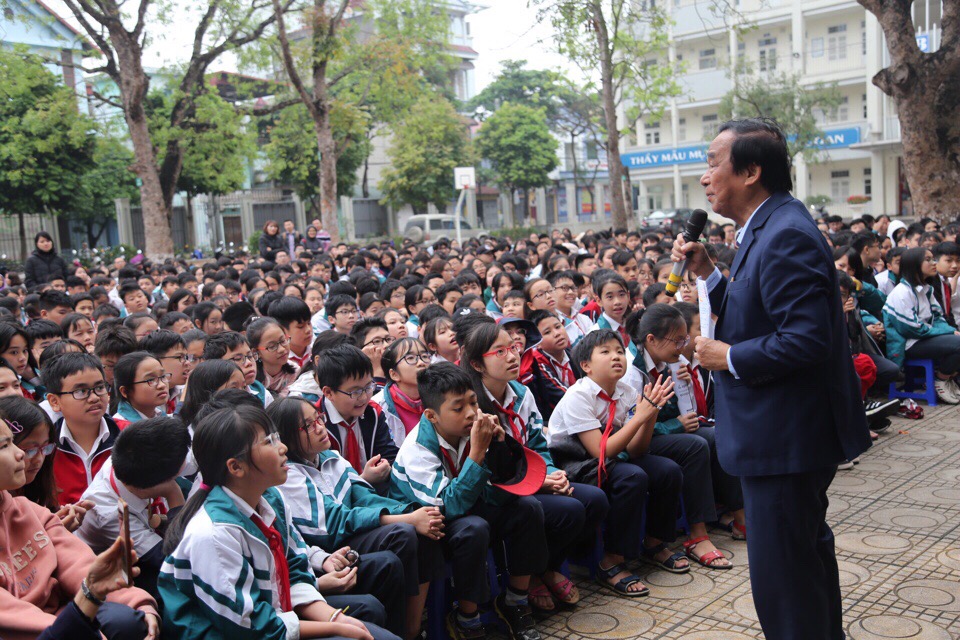 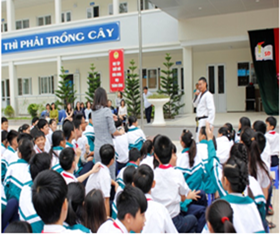 Hoạt động giáo dục kỹ năng sốngHoạt động giáo dục kỹ năng sốngHoạt động giáo dục kỹ năng sốngMô hình Nhà vệ sinh thân thiện Mô hình Nhà vệ sinh thân thiện 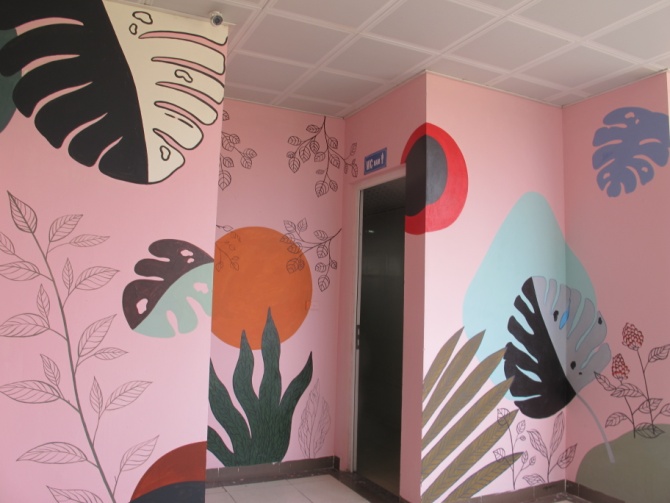 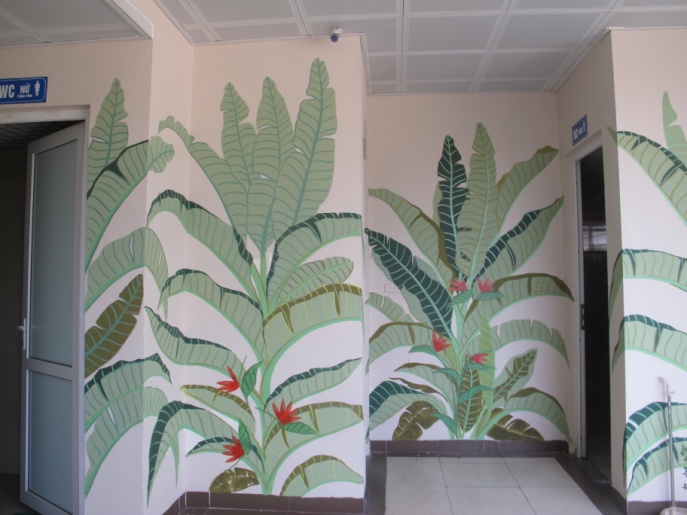 Mô hình Nhà vệ sinh thân thiệnMô hình Nhà vệ sinh thân thiệnHoạt động đội tuyên truyền măng non, đội sao đỏ Hoạt động đội tuyên truyền măng non, đội sao đỏ 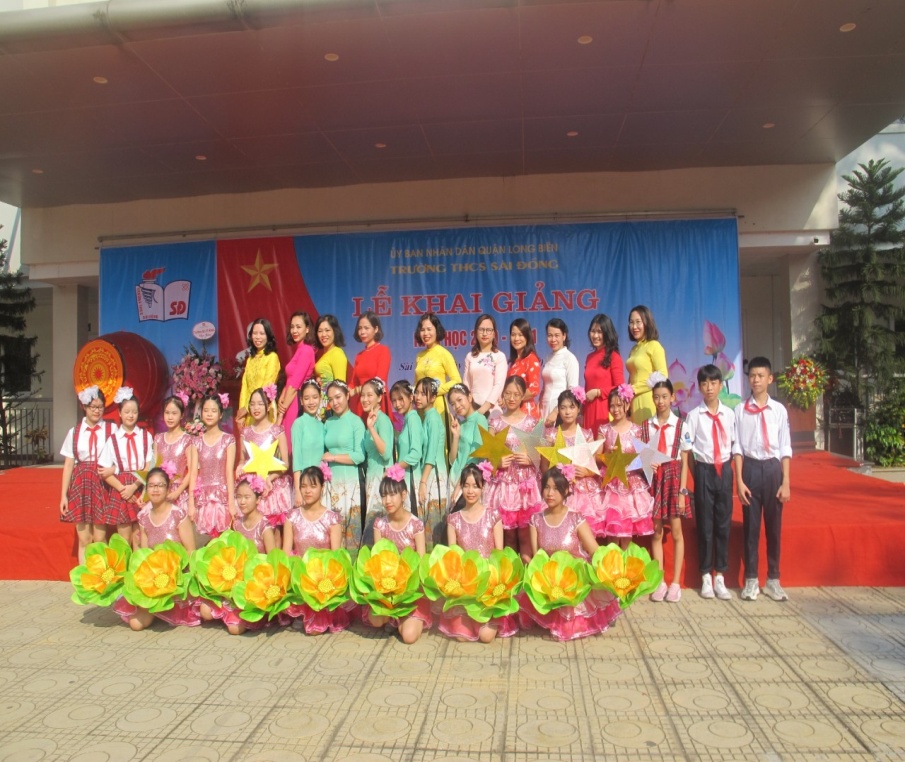 Hoạt động đội tuyên truyền măng non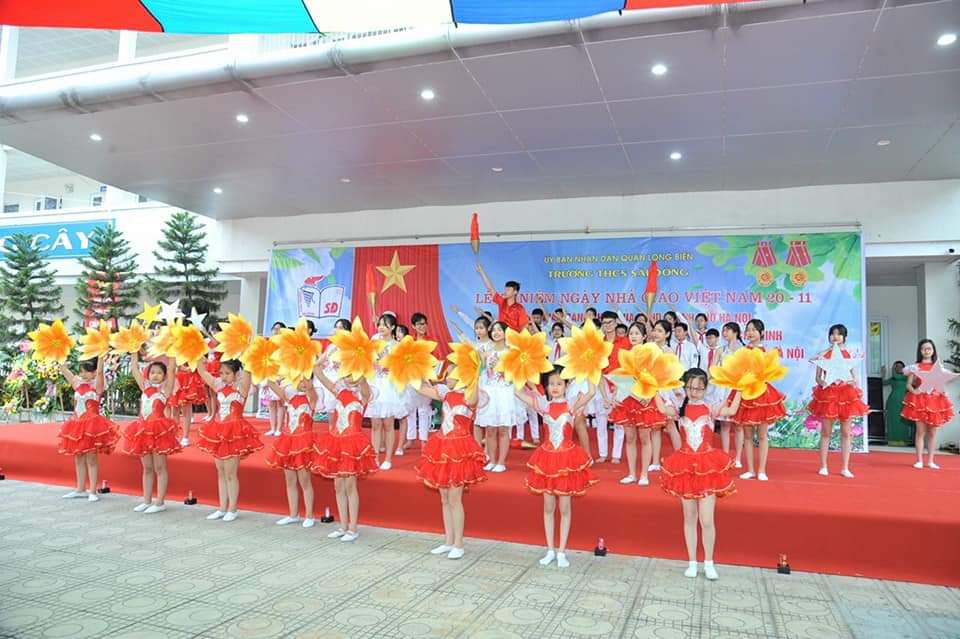 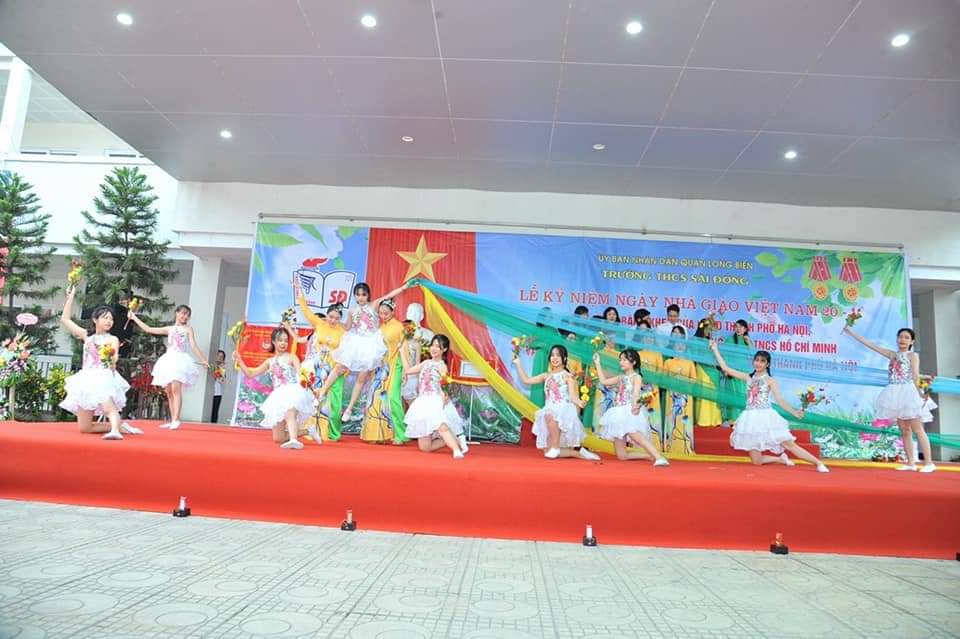 Hoạt động đội tuyên truyền măng non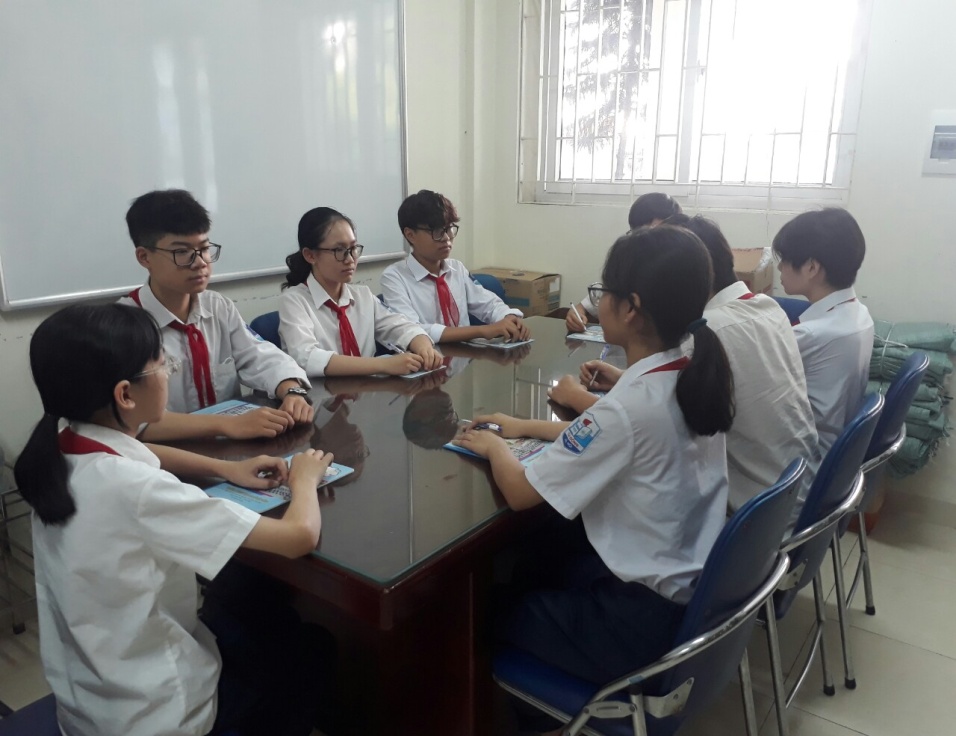 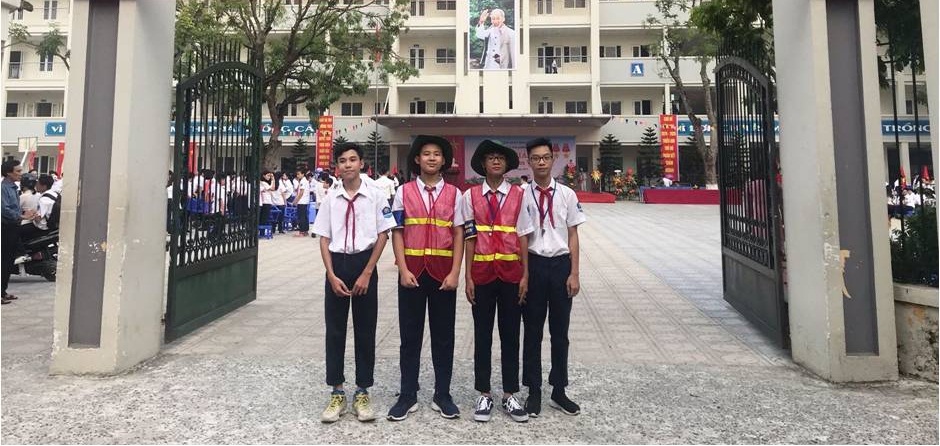 Hoạt động đội sao đỏHoạt động đội tuyên truyền măng nonHoạt động đội tuyên truyền măng nonHoạt động đội sao đỏHoạt động Vòng tay bè bạn; định hướng nghề nghiệp cho học sinh THCS Hoạt động Vòng tay bè bạn; định hướng nghề nghiệp cho học sinh THCS 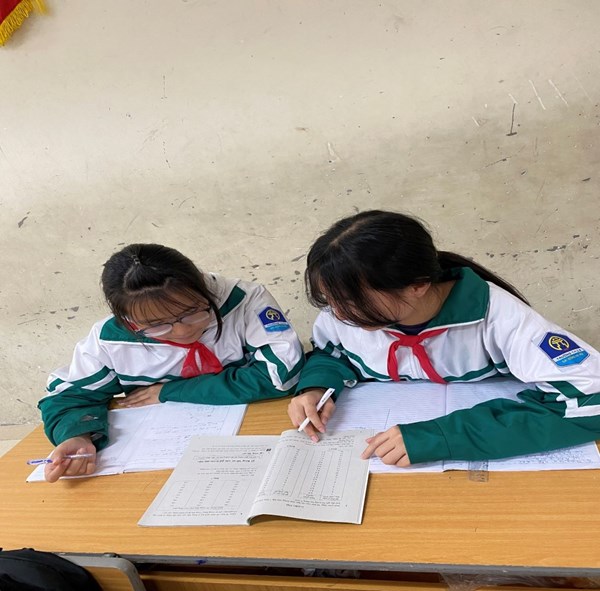 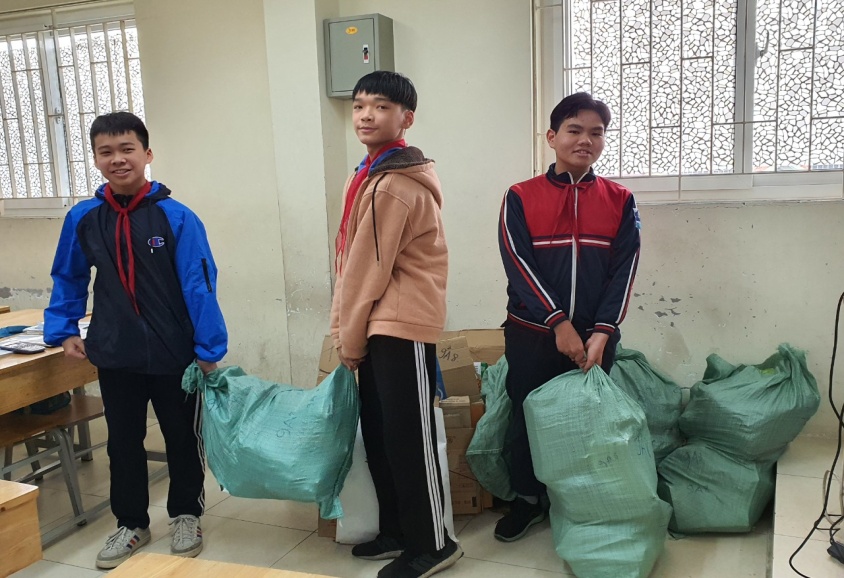 Hoạt động “Vòng tay bè bạn”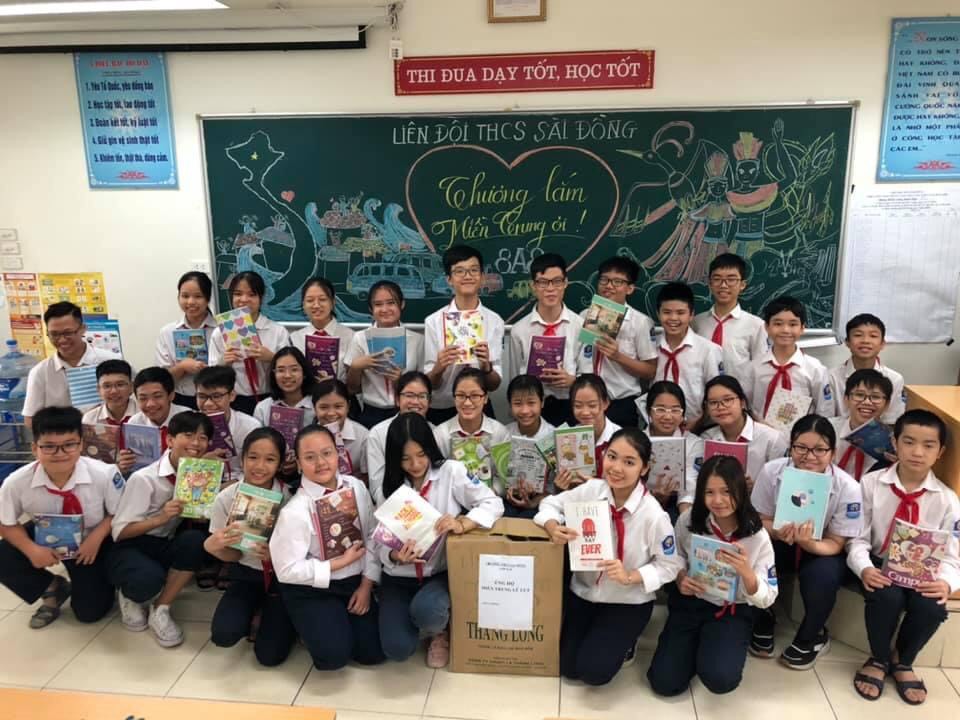 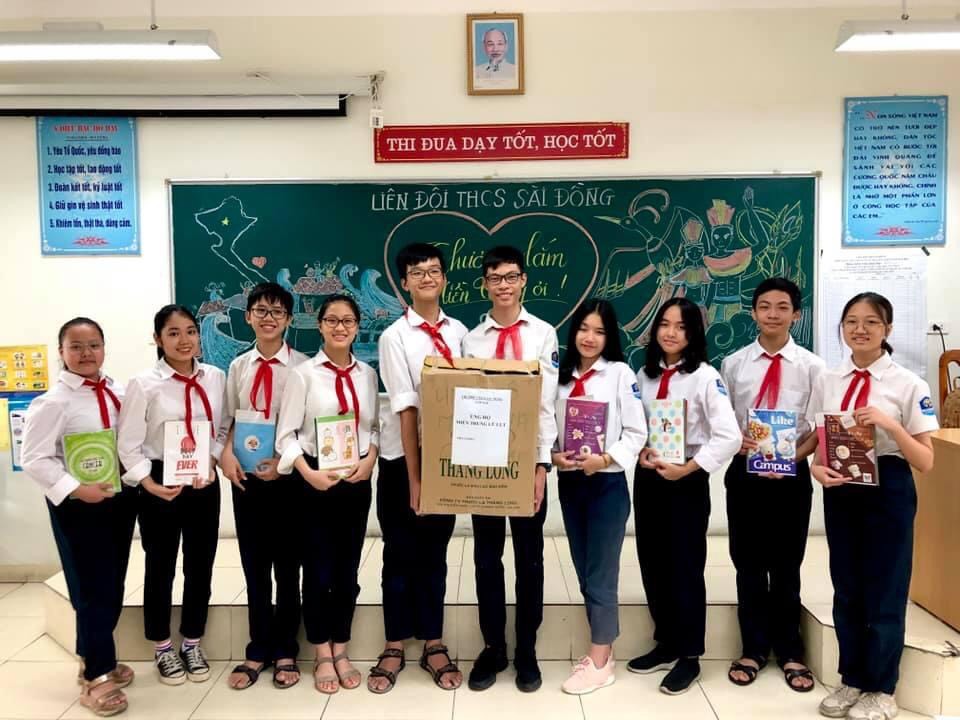 Hoạt động “Vòng tay bè bạn”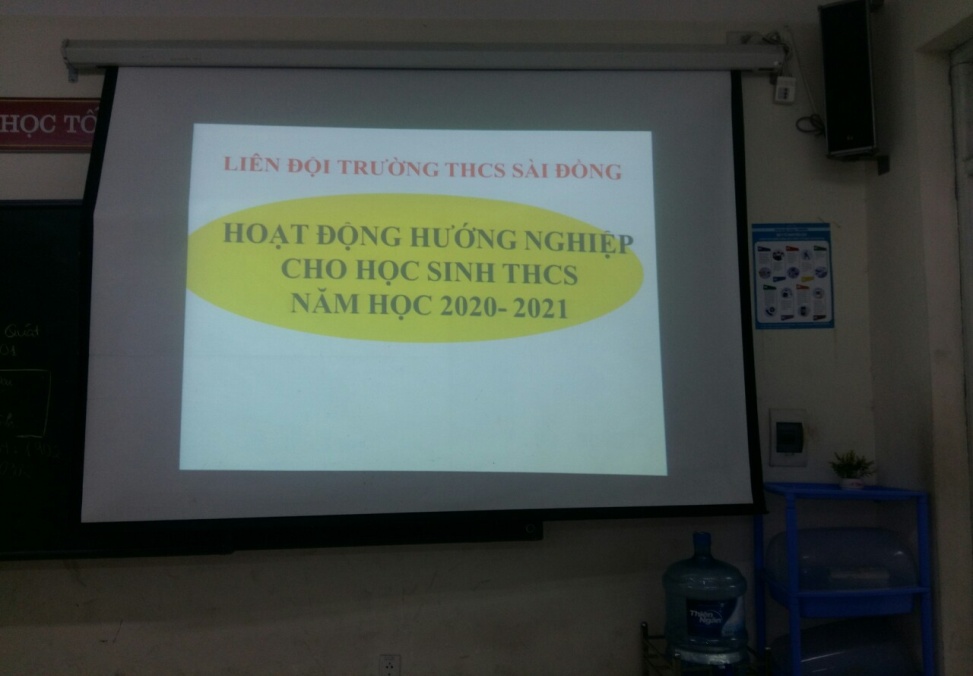 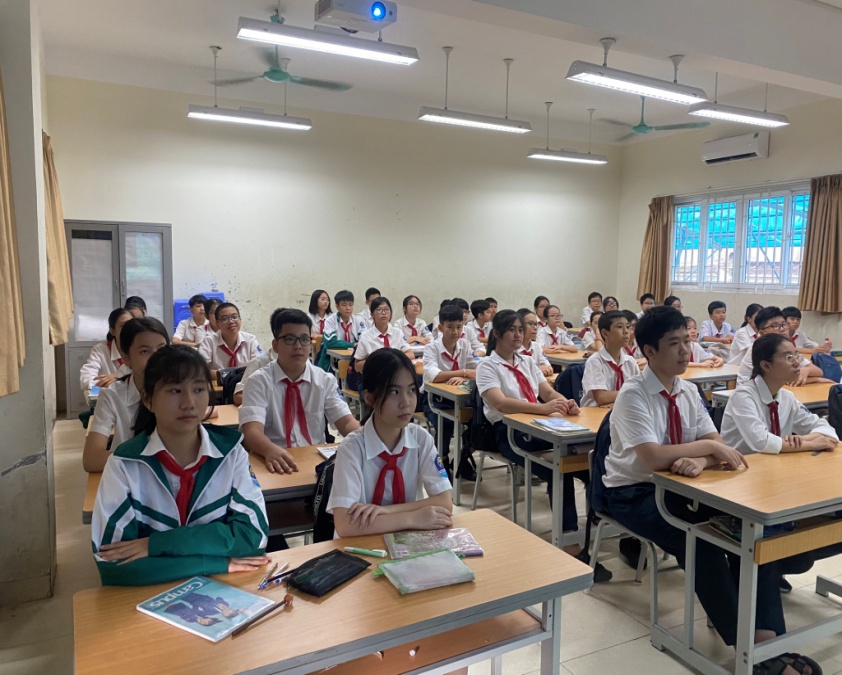 Hoạt động định hướng nghề nghiệp cho học sinh THCSHoạt động “Vòng tay bè bạn”Hoạt động “Vòng tay bè bạn”Hoạt động định hướng nghề nghiệp cho học sinh THCSHoạt động triển khai CT rèn luyện Đội viên; kiểm tra chương trình rèn luyện đội viên Hoạt động triển khai CT rèn luyện Đội viên; kiểm tra chương trình rèn luyện đội viên 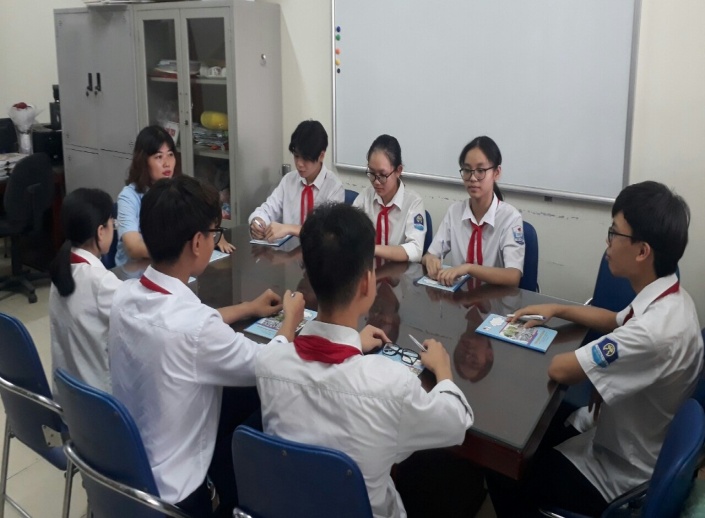 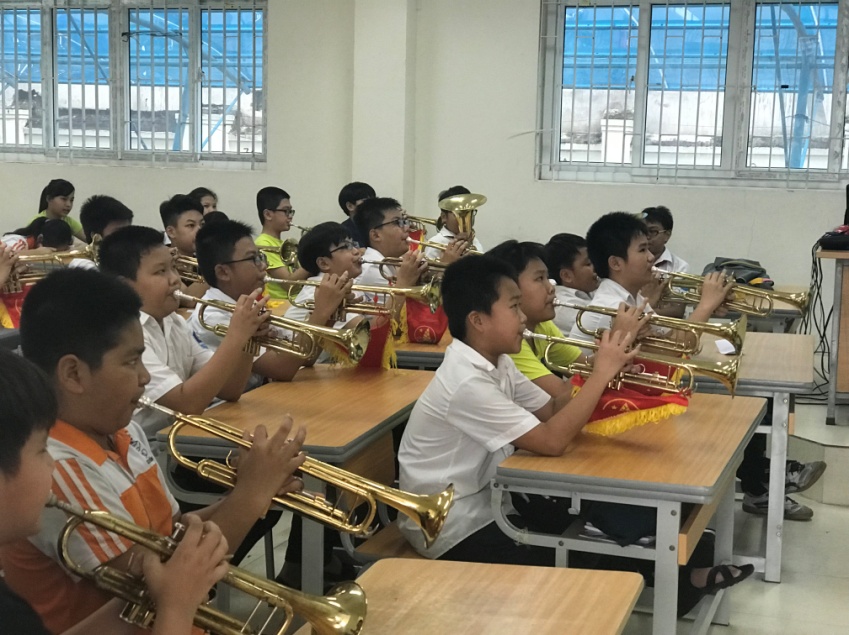 Hoạt động rèn luyện Đội viên; kiểm tra chương trình rèn luyện đội viênHoạt động rèn luyện Đội viên; kiểm tra chương trình rèn luyện đội viênCông tác kết nạp Đội viên, Đoàn viên Công tác kết nạp Đội viên, Đoàn viên 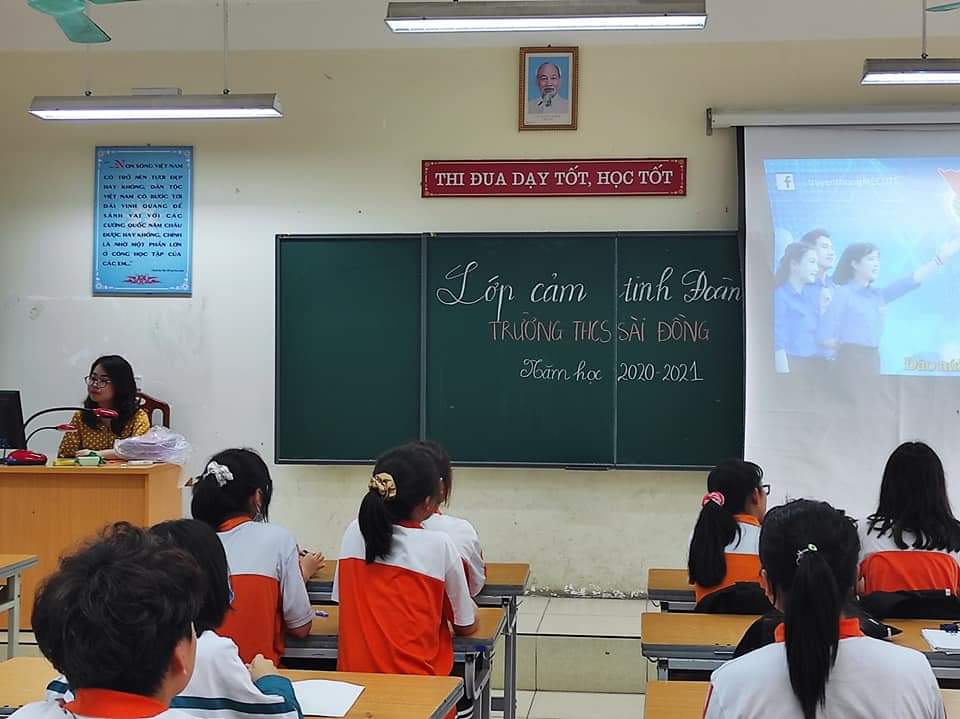 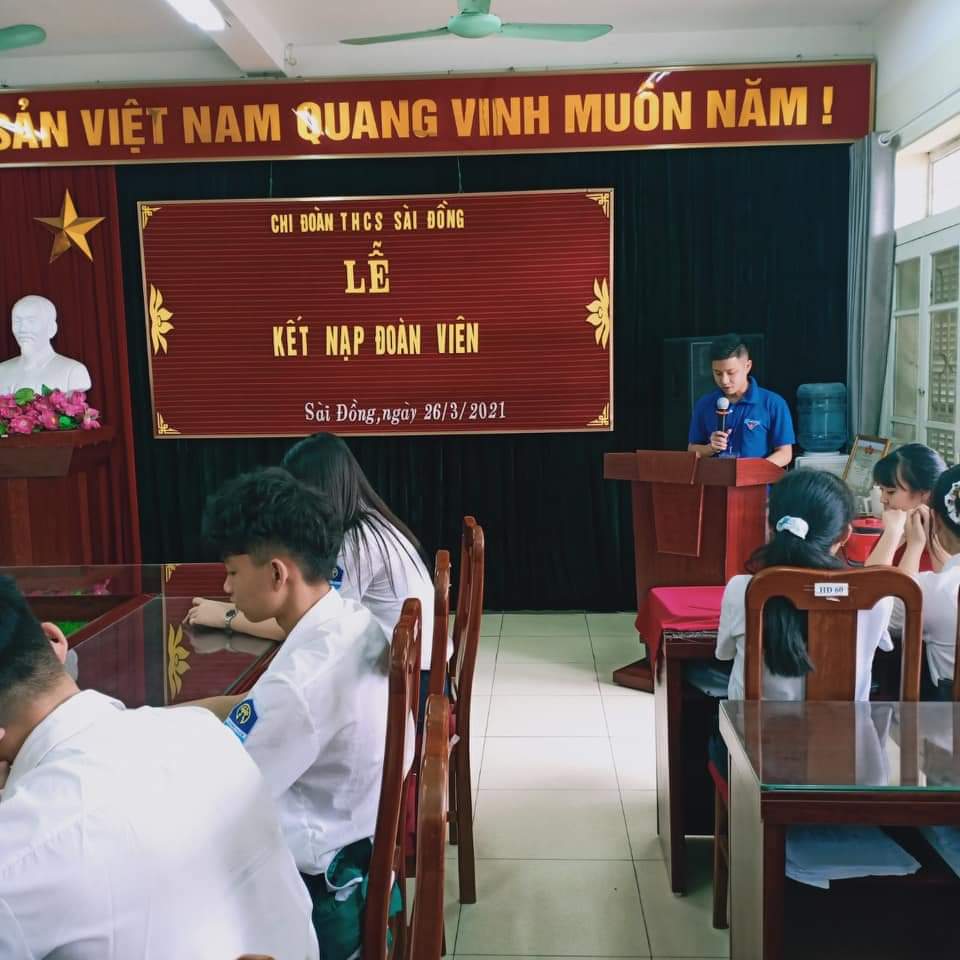 Công tác kết nạp Đội viên, Đoàn viênCông tác kết nạp Đội viên, Đoàn viênĐại hội Liên đội, Chi đội Đại hội Liên đội, Chi đội 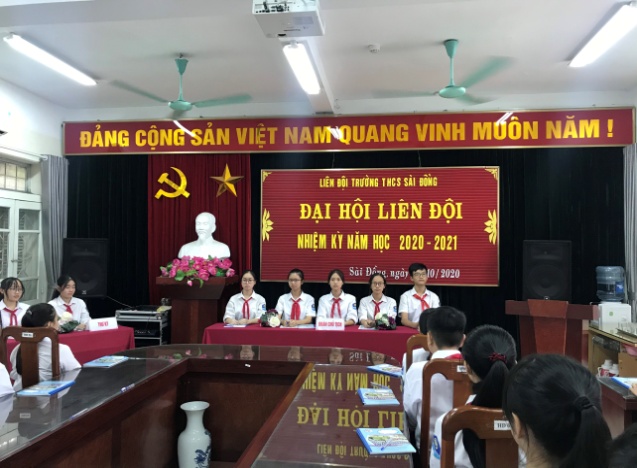 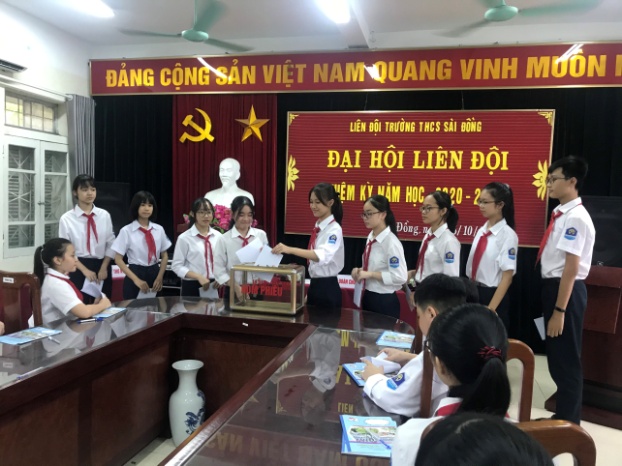 Đại hội Liên đội năm học 2020- 2021Đại hội Liên đội năm học 2020- 2021Hội thi Nghi thức Đội, hội thi Phụ trách sao Hội thi Nghi thức Đội, hội thi Phụ trách sao 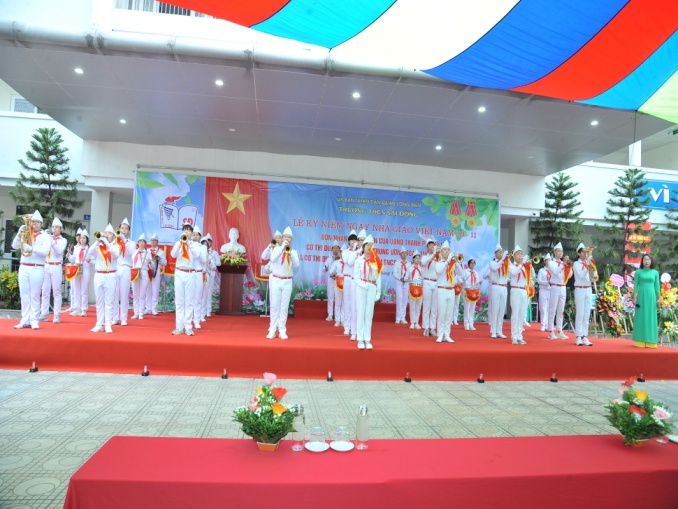 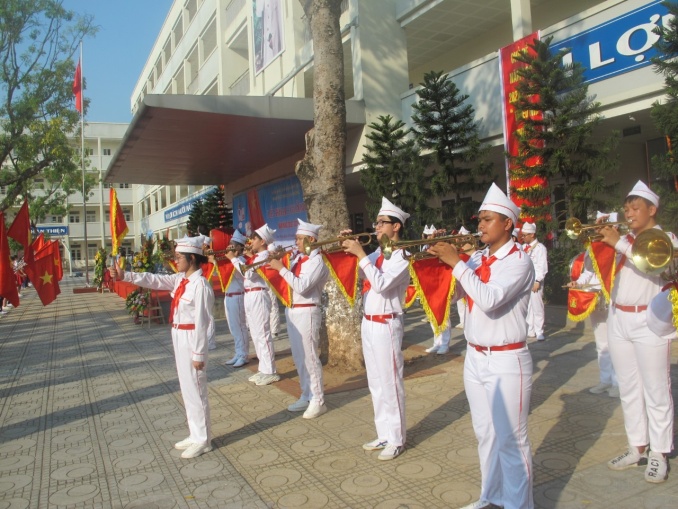 Đội nghi lễ trường THCS Sài Đồng trong lễ khai giảng và lễ kỉ niệm ngày 20/11Đội nghi lễ trường THCS Sài Đồng trong lễ khai giảng và lễ kỉ niệm ngày 20/11Các công trình phần việc chào mừng 90 năm Đoàn, 80 năm Đội Các công trình phần việc chào mừng 90 năm Đoàn, 80 năm Đội Các công trình phần việc chào mừng 90 năm Đoàn, 80 năm ĐộiCác công trình phần việc chào mừng 90 năm Đoàn, 80 năm ĐộiHoạt động phòng chống xâm hại, tai nạn thương tích và dạy bơiHoạt động phòng chống xâm hại, tai nạn thương tích và dạy bơi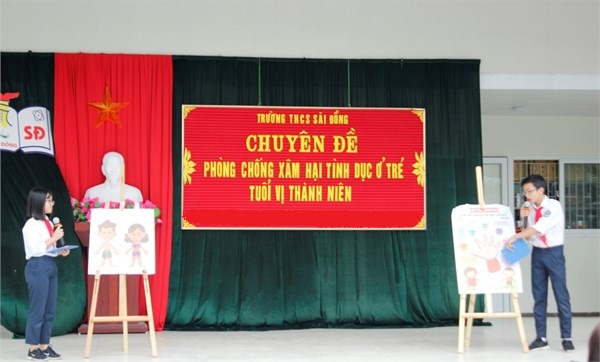 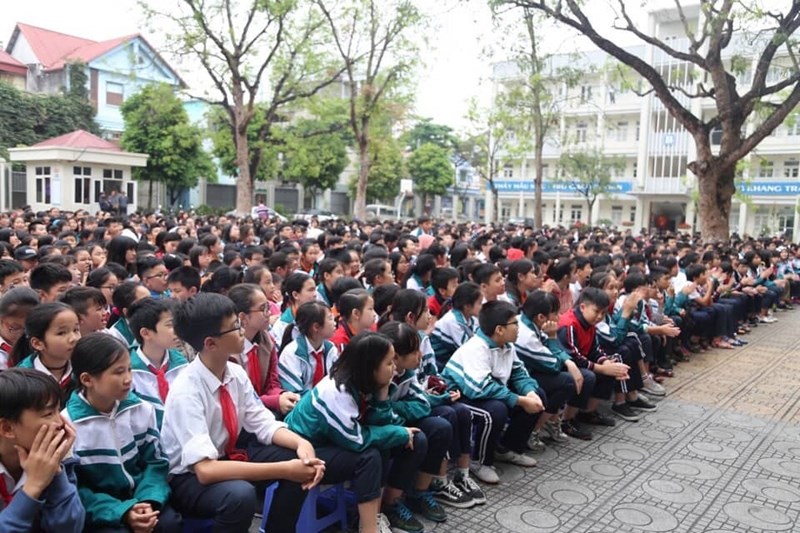 Hoạt động tuyên truyền phòng chống xâm hại tình dụcơ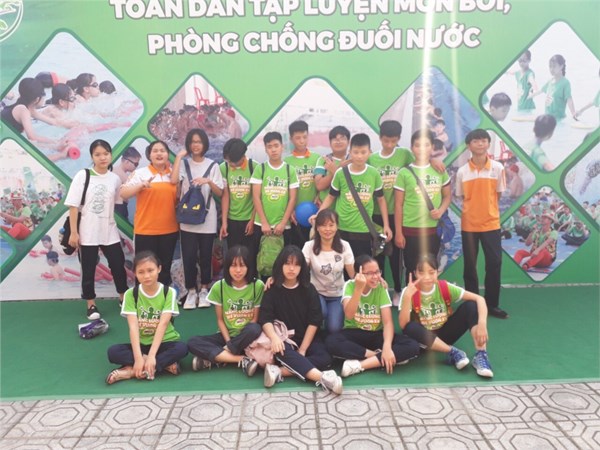 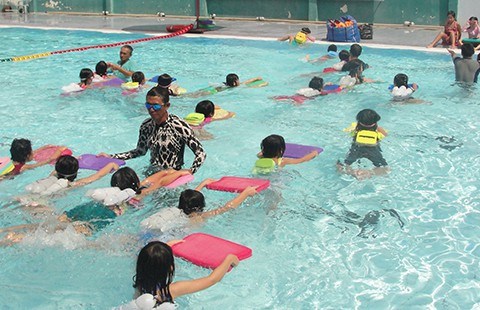         Học sinh trường THCS Sài Đồng tham gia lớp học dạy bơi, phòng chống đuối nước của quận Long BiênHoạt động tuyên truyền phòng chống xâm hại tình dụcơ        Học sinh trường THCS Sài Đồng tham gia lớp học dạy bơi, phòng chống đuối nước của quận Long Biên